ПРАВИТЕЛЬСТВО РОССИЙСКОЙ ФЕДЕРАЦИИфЕДЕРАЛЬНОЕ ГОСУДАРСТвЕННОЕ Бюджетное ОБРАЗОВАТЕЛЬНОЕ УЧРЕЖДЕНИЕ ВЫСШЕГО ПРОФЕССИОНАЛЬНОГО ОБРАЗОВАНИЯ«Санкт-Петербургский государственный университет» (СПбГУ)Институт философииКафедра философии и культурологии ВостокаВыпускная квалификационная работа на тему:Ранний период истории ислама в Китае в эпохи Тан (618-907) и Сун (960- 1279)По специальности - 031401 КультурологияСпециализация – «Китайская культура»Рецензент: к.фолос.н., доцент кафедры                                           Выполнил: студентфилософии религии и религиоведения                         Костина Юлия АлександровнаБоков Г.Е                                 ___________ (подпись)                                                                __________ (подпись) 									                                                                                              Научный руководитель: старший преподаватель, к. филол.н. Зельницкий А.Д.                                                                                                                                 ____________ (подпись)Санкт-Петербург2016 г.ВВЕДЕНИЕИсследование посвящено изучению ранней истории ислама в Китае в эпохи правления династий Тан (唐朝 618-907 гг.) и Сун (宋朝960- 1126). Практически трехсотлетнее правление Тан было одним из самых выдающихся периодов китайской истории, по признанию самих китайцев, а Сун, после периода политических переворотов, называемого «5 династий 10 царств» (五代十國907- 960 гг.), во многом стала преемницей предыдущей династии. При Тан наибольшей интенсивности и стабильности достигает торговля на Шелковом пути, при Сун развивается морская торговля, появляется множество портовых городов. По суши и по морю, за несколько столетий, в Китай прибыло множество мусульман, сформировавших крупные общины, которые поддерживали связь с остальным «мусульманским миром». Во многих китайских городах появились мечети, создающие условия для более стабильного существования мусульманской уммы (общины). Первые мечети при Тан были заложены в Чанъани и Гуанчжоу, при Сун мечети появляются в Цюаньчжоу, Ханчжоу и Янчжоу. Как правило у мечетей или за городскими воротами создавались мусульманские кладбища, некоторые из которых до сих пор являются действующими, другие уже исследуют археологи. Актуальность темы исследования. Мусульмане в Китае являются официально признанным национальным меньшинством (хуэй). В современном КНР проживает около 30 млн. китайских мусульман. По всему Китаю расположено около 20 тыс. мечетей, каждая из которых ничем не напоминает те, что создаются на Ближнем Востоке или в Центральной Азии. Сегодня большинство мусульман проживает в Синьцзян- Уйгурском автономном районе (СУАР). Для китайского правительства этот район является дотационным, однако нередко, именно там случаются конфликты между мусульманами и китайцами на религиозной почве. Зачастую именно исламский фактор становится причиной недопонимания мусульман и китайцев, что приводит к реальным стычкам, резне и терроризму. И несмотря на то, что в данном исследовании мы не затрагиваем «уйгурский» вопрос и практически не занимаемся изучением северо- западных рубежей Китая при Тан и Сун, все же, считаем, что изучение истории мусульман в Китае (хуэйцев), их обычаев и традиций является важным шагом в понимании взаимодействия таких разных культур: китайской и мусульманской. Понимание того, что мусульмане в Китае являются органичной частью многовековой истории Китая важно не только для мусульман в Китае, но и для исследователей китайской культуры в целом. Степень разработанности темы. Исследования проникновения ислама в Китай наиболее активно стали проводиться в XX веке, как западными и отечественными учеными, так и самими китайцами. Среди выдающихся китайских исследователей ислама в Китае называют Чэня Юань, Фэн Чэн-цзюня, Чжан Син-лана, Цэнь Чжун-мяня, Чжу Цянь-чжи. Одним из наиболее основательных исследований ислама в Китае, написанном на английском языке, можно назвать работу Дональда Дэниэла Лесли «Ислам в традиционном Китае: краткая история до 1800 года» (Leslie D. D. Islam in Traditional China: A Short History to 1800). Среди публикаций, освещающих ранние китайские мечети, отметим статью американского исследователя, сотрудника музея археологии и антропологии Пенсильванского университета Нэнси С. Стейнхардт, опубликовавшую статью (2008 г.), а затем и книгу (2015 г.) под названием «Ранние китайские мечети» (Steinhardt N. Sh."China's Earliest Mosques", Journal of the Society of Architectural Historians Т. 67 (3). 2008.). Значительную лепту в изучении ислама в Китае внес профессор Еврейского университета в Иерусалиме Рафаэль Израиль. Его книга была использована при написании данного исследования «Мусульмане в Китае: изучение культурного противостояния» (Israeli R. Muslims in China: A study in Cultural confrontation, Curzon, London, 1980).Большинство отечественных исследований ислама в Китае сводятся к журнальным статьям, многие из которых пишут ученые из российских университетов на Дальнем Востоке: Аниховский С.Э.; Ли Синь; Васютин С.А. В России наиболее активным исследователем ислама в Китае является В.Н. Кузнецов, составивший монографию из трех частей, посвященную изучению роли исламского фактора в политической истории Китая на протяжении периода с VIII в. по 1949 г. Значительным подспорьем при написании данной работы стали две диссертационные работы. Одна из диссертаций посвящена монотеистическим религиям, в том числе и исламу, в Китае при Тан, написанная китайской исследовательницей Ши Шу «Разнообразие религиозной жизни Китая при империи Тан в 618 – 907(по исследованиям современных китайских ученых)». Другая работа посвящена изучению раннего периода ислама на юго- востоке Китая. (Shahar M. Muslim Ancestry and Chinese Identity in Southeast China. Thesis submitted for The Degree “Doctor of Philosophy” by Oded Abt Submitted to the Senate of Tel Aviv University. 2012. С. 371.) Объект исследования. История проникновения и развития ислама в Китае в эпохи правления династии Тан (618- 907 гг.) и Сун (960- 1279 гг.). Предмет исследования. Военный путь проникновения ислама в Китай. Торговые сухопутные и морские маршруты. Первые мусульманские уммы в Китае. Ранние китайские мечети.Метод исследования. При изучении материала использовался метод контент- анализа отечественной и зарубежной научной литературы. При выделении особенностей и тенденций проникновения и развития ислама в Китае применялся метод теоретического, историко- сравнительного и системного анализа.Хронологические рамки исследования. Династия Тан: 618- 907 гг. Династия Сун: 960- 1279 гг. Цель исследования. Выявление исторических и культурных тенденций проникновения ислама в Китай. Исследование роста и развития первых мусульманских общин и, как следствие, рассмотрение сохранившихся ранних китайских мечетей, демонстрирующих особое синкретическое искусство.  Задачи: Изучение работ отечественных и зарубежных исследователей в данной области. Отбор необходимых данных. Анализ визуальных данных, представленных в картах и изображениях современных китайских мечетей. Систематизация и структурирование информации для написания работы.Исходя из цели исследования, работа имеет следующую структуру: она состоит из введения, двух глав, каждая из которых разбита на три подглавы, заключения, библиографии и двух приложений. Во введении сформулированы актуальность темы работы, а также поставлены цель и задачи исследования.Первая глава «Ислам в Китае в эпоху Тан (618- 907 гг.) и Сун (960- 1279 гг.)» посвящена рассмотрению маршрутов проникновения ислама и первых мусульман в Китай. В первой подглаве анализируются причины геополитического противостояния Арабского халифата и Танского Китая в Центральной Азии в битве у р.Талас в 751г. Во второй подглаве, выявляются основные особенности Шелкового пути; причины развития и угасания торговли при Тан на Шелковом пути. Освещаются сохранившихся источников и свидетельств о мусульманах в Китае в эпоху правления династии Тан (618- 907 гг.). Третья подглава посвящена рассмотрению особенностей и причин формирования морских маршрутов в Китай. Анализируется рост и развитие новых портовых городов: Кантон, Цюаньчжоу, Ханчжоу, Янчжоу. Проводится исследование сведений, сохранившихся о «кварталах расселения» для иностранцев, возникших при Сун (960- 1279 гг.).Вторая глава «Ранние китайские мечети» посвящена рассмотрению сохранившихся материалов о китайских мечетях в городах: Чанъань (Сиань), Кантон (Гуанчжоу), Ханчжоу. В заключении сформулированы выводы и итоги в соответствии с целью и задачами работы.Библиография насчитывает 63 наименования. Из них 46 на русском языке и 17 на английском. В первом приложении представлены карты, иллюстрирующие продвижение китайских войск в эпоху Тан в Центральную Азию. Во втором приложении находятся фотографии современных китайских мечетей: Большой Сианьской мечети, мечети Хуайшэн и мечети Фэнхуан. ГЛАВА 1. ИСЛАМ В КИТАЕ В ЭПОХУ ПРАВЛЕНИЯ ДИНАСТИИ ТАН (618-907 ГГ.) И СУН (960- 1279 ГГ.)1.1 ГЕОПОЛИТИЧЕСКОЕ ПРОТИВОСТОЯНИЕ АРАБСКОГО ХАЛИФАТА И ТАНСКОГО КИТАЯ В ЦЕНТРАЛЬНОЙ АЗИИ	Специфика исследования иностранного учения в Китае, на наш взгляд, предполагает владение знаниями об общей политической и религиозной ситуации, не только в самом Китае, но и на Ближнем Востоке, поэтому, прежде чем начать исследование истории ислама в Китае, считаем, необходимым представить краткое описание истории развития раннего ислама на Аравийском полуострове и указать важные даты, необходимые для дальнейшего сравнительно- исторического и культурологического анализа.	Аравийский полуостров – сердце мусульманского мира. Согласно традиции, будущий реформатор и основатель ислама Мухаммед родился в Мекке в 570 или 571 г., происходил из рода Хашимидов, принадлежал к племени курейшитов, во владении которого находилась Мекка. После брака на знатной и богатой вдове Хадидже, Мухаммед обрел материальную обеспеченность и возможность проводить свободное время среди последователей монотеистических религий: иудеев и христиан. Среди них Мухаммед пришел к убежденности в единобожии и пониманию того, что люди получают откровения от Бога через пророка, поэтому довольно скоро нарекает пророком себя. Согласно преданию, в 609 или 610 году Мухаммед начал проповедовать. Выступая с проповедями, Мухаммед излагал идеи единобожия, учения о божественном откровении, учение о «конце света», «о Страшном суде», об аде и рае и т.д., все эти идеи Мухаммед позаимствовал у иудеев и христиан. В конце 610-х годов, жизнь Мухаммеда и мусульман в Мекке стала невыносимой из-за регулярных нападок мекканцев и требования родовых старейшин лишить Мухаммеда покровительства и защиты рода Хашимидов. Тогда Мухаммед принял решение переселиться в соседний город Йасриб (Медина) вместе со своими последователями. В Йасрибе проживали племена аус и хазрадж, питавшие давнюю вражду к мекканским ростовщикам, и принявшие участие в борьбе Мухаммеда с мекканцами. Переселение Мухаммеда - хиджра (араб. «прекращать общение (с кем-либо)»; «покинуть (свое племя)»; «переселиться») произошло 20 сентября 622 года. Переселение Мухаммеда легло в основу мусульманского летоисчисления. Начальным днем новой мусульманской эры был принят день 16 июля 622 года. Поселившись в Медине, Мухаммед и его сподвижники, продолжили борьбу с мекканской знатью, фактически парализовав торговый путь из Мекки в Сирию через Медину. Все 20е годы VII в. Мухаммед был занят борьбой с Меккой, вплоть до первых чисел января 630 года, когда он с десятитысячной армией вошел в Мекку без борьбы. Кааба была очищена от идолов и стала главным мусульманским храмом- «Заповедная мечеть» (Масджид ал- харам). Это событие сделало очевидным насколько мощным религиозным и политическим фактором стала новая религия ислам. Мухаммед совершил свой последний хадж из Медины в Мекку весной 632 года. 8 июня 632 года Мухаммед преждевременно скончался, не оставив никаких распоряжений на случай своей смерти.	После Мухаммеда главой мусульманской общины (уммы) был избран Абу Бакр (632-634 гг.). Абу Бакр стал первым халифом (араб. «заместитель», «наместник» пророка). Период деятельности первых четырех халифов стал периодом мощной военной экспансии и обширных арабских завоеваний. Ослабленные многолетней войной Византия и Иран были достаточно быстро завоеваны арабами. В начале 633 года арабы вторглись в сасанидскую Месопотамию под предводительством Муссаны ибн Хариса и взяли г.Хиру. В мае 634 года арабы, возглавляемые Халидом ибн ал- Валидом одержали победу при Уллейсе. Только в середине 30х годов VII века правительство шахиншаха (др.-перс. «царь царей») Йездигерда III (632-651 гг.) перешли к активным действиям в борьбе против арабских завоевателей. В течении 635 года персидский сипахбед (др.-перс. «командующий войсками») Рустам собрал ополчение со всего Ирана и в 636 году выстроил персидское войско, огромную конницу и слонницу с башнями для стрельбы против плохо вооруженных арабов, во главе с командующим Саад ибн Абу Ваккасом, назначенным халифом Умаром. В трехдневной битве при Кадисии в начале 637 года полководец Рустам пал, несмотря военное участие армянских нахараров (владетельных князей). Двор Йездигерда III бежал в Хульван, в горы Загроса. В 637 году была захвачена сасанидская столица Ктесифон.Последний сасанидский шахиншах обратился за поддержкой в борьбе против арабских завоевателей к танскому императору Тай- цзуну (太宗627- 649 гг.). В таких обстоятельствах известие об арабском завоевании пришло к китайскому двору. Китай в эпоху династии Тан (唐朝 618-907 гг.) вряд ли ощущал серьезную угрозу со стороны Арабского халифата, однако явно проявлял геополитические интересы в Центральной Азии, через которые проходили торговые пути, соединявшие Китай с Самаркандом. Более того, обращение за помощью к Тан и участие Китая в разрешении внешнеполитических конфликтов повышало авторитет Китая в «варварской периферии». К сожалению, история умалчивает о степени участия Китая в войне Персии против Арабского халифата. Так или иначе в 651 году арабы овладели Хорасаном, Иран пал, завоеванный арабами почти целиком. Арабский халифат расширил свои границы на северо- востоке вплоть до р. Амударья. Йездигерд III бежал в Мервский оазис, где погиб или был убит. В китайских источниках Цзю Тан-шу («Старая история Тан» 舊唐書) и Синь Тан-шу («Новая история Тан» 新唐書) сохранились сведения о судьбе последнего сасанидского шахиншаха. И-су- хоу (Йездигерд III) был лишен трона и бежал в Тохаристан вместе с сыном и еще тысячью своих приверженцев. В 654 году персидский император был убит в пути арабскими солдатами. Его сын Пэй-лу-су (Пероз), также бежав из Персии в Тохаристан, отправил посольство к Танскому императору, чтобы информировать его о своих трудностях. Император Гао- цзун (高總 650- 683 гг.) согласился отправить армию на борьбу с арабами. В 661 году Пероз вновь обратился за помощью к Китаю, говоря о том, что арабские войска вновь вторглись в Персию и он просит прислать войска ему на помощь. Однако, вскоре после нескольких китайских посольств в Сейстан (современная ирано- афганская граница), город- крепость Зарандж, где, по всей видимости находился Пероз, был разрушен арабами. После этого события, согласно китайским источникам, Пероз, лишившись своей империи, прибыл лично к китайскому двору в период с 670 по 674 и Гао-цзун даровал ему титул. Пероз умер в Китае, однако его сын Ни-не- ши (Нарсенх) продолжил службу при китайском дворе.Таким образом, в китайских источника, считалось, что последним иранским правителем был не Йездигерд III, а Нарсенх, вероятно, речь идет о Нарсенхе -  великом шахе Армении (к.V – н.VI вв).  Тем не менее, последний сасанидский шахиншах действительно был убит, однако не арабскими солдатами, как говориться в китайских источниках. Большинство рассказов сводится к тому, что Йездигерд III, прибыв в Мерв и оставшись один, без армии, нашел убежище на берегу реки Мургаба, где его убил мельник, прельстившись богатствами шахиншаха, а тело сбросил в реку. Позднее тело обнаружили христиане и мервский епископ (или митрополит) Илия захоронил последнего сасанидского царя царей. Сасанидский Иран прекратил свое независимое существование в 651 году. Однако, в китайских источниках по-прежнему упоминались посольства в государство Босы (波斯 Персия), даже после падения Сасанидского Ирана. В Центральной Азии при арабах существовало несколько государств, обладавших полунезависимым статусом, что было наследовано от Сасанидов. За VIII век около десятка посольств было направлено из Китая в эти центральноазиатские государства. С этого времени, понятие Босы обрело более широкий смысл. 	После окончательного покорения сасанидского Ирана в 651 году, арабские войска вышли к правобережью Амударьи (Мавераннахр). Мусульманские наместники Хорасана, располагавшиеся в древней крепости г. Мары (перс. Мерв), регулярно совершали набеги на области Тохаристана, Хорезма, Согда, Чаганиана, Хутталяна. Эти военные набеги были спорадичны и плохо организованны, скорее напоминали разбой. Однако, такое положение изменилось с утверждением в 705 году халифом Валидом бен Абдумаликом (705-715 гг.) в качестве наместника Хорасана талантливого Омейядского военачальник Кутайба бен Муслим ал- Бахили (705- 715 гг.). В период с 713 по 717 гг. генерал Кутейба приближался  к северо-западным границам Китая, однако это не привело к масштабному противостоянию, но было упомянуто исламским историком ат- Табари (839- 923 гг.) и зафиксировано в «Старой истории Тан» ( 舊唐書). Генерал Кутейба увел войска в степи современного Казахстана, где ислам начал распространяться среди тюркских племен. 	Крупным и единственным противостоянием между войсками Арабского халифата и Танского Китая была битва у реки Талас (Тараз), произошедшая в июле 751 года. В основном предпосылки к возникновению конфликта можно объяснить столкновением геополитических интересов Китая и халифата. Рассмотрим подробнее действия Китая в Центральной Азии в эпохи правления династий Суй (隋朝581- 618 гг.) и Тан (唐朝618- 907гг.), которые в конечном итоге привели к битве у р. Талас.	В самом начале VII века с распадом крупнейшего азиатского государства Тюркского каганата (552-603 гг.),в Центральной Азии образуется сильная геополитическая раздробленность, состоящая как из крупных государственных объединений- Западно- тюркский и Восточно- тюркский каганата- так и из полунезависимых феодальных владений таких как: оазисы Хорасана, Сейстана, Хорезма, Тохаристана, Согдиана, Чача, Ферганы. Западнотюркский каганат (603-704 гг.) «Он ок эли» («Государство десяти стрел»), практически сразу после образования увяз в межплеменных войнах и династийных распрях (637-657 гг.), поэтому новообразованное государство было слабым, не обладало авторитетом у правителей оазисных городов- государств, а также практически не могло сопротивляться внезапно напавшим войскам Танского Китая в Восточном Туркестане (618- 907 гг.). На протяжении всего существования Тюркского каганата (552-603 гг.) северокитайские царства Северная Чжоу (北周557—581 гг.) и Северная Ци (北齊550—577 гг.) были вынуждены выплачивать степнякам дань, в основном шелком, которым каган задабривал аристократию. Однако, после объединения Китая под властью Суй (隋朝581- 618 гг.) выплаты прекратились и Тюркскому каганату пришлось выбирать новые стратегии сожительства с усилившимся соседом: на востоке каганата аристократия объединилась и эксплуатировала китайские ресурсы; западная часть каганата получала доходы от торговли шелком и сбора налоговых выплат. Этот раскол вызвал конфликт между амбициозными членами кланов Ашина: среди них наиболее влиятельными были семьи Торэмен, Шету, Кара- Чурин Тюрк, Чулохоу, все они владели уделами в разных частях государства и активизировались в борьбе за власть над всем каганатом. Китай, реализуя политику «разделяй и властвуй», поддерживал разных князей из Ашана, тем самым провоцирую тюркскую аристократию продолжать борьбу. После распада в 603 году единого Тюркского каганата и образования Восточно- тюркского каганата, китайцам, с помощью щедрых даров, удалось сделать главой государства марионеточного кагана Жангара (Тули- хана), после чего, каганат стал дробиться на еще большее количество отдельных конфликтующих территорий, руководимых местной аристократией. Таким образом, императоры Суй успешно реализовали стратегию «расправы с варварами руками других варваров». Сама же тюркская аристократия признавала, что именно из-за подстрекательства и провокаций со стороны Китая тюрки утратили сплоченность, а страной руководили «неразумные» и «трусливые» правители, которых насадили китайские императоры. Внутренний конфликт в каганате связывали с перепроизводством аристократии и ростом числа уделов, а также с зависимостью элиты от китайского образа жизни. В 618 году происходит смена правящего китайского дома и к управлению государством приходит основатель династии Тан- Ли Юань (李淵) - император Гао- цзу (高總618-626 гг.). Оказавшая сопротивление элита Суй, поддерживаемая Восточно- тюркским каганатом, бежала в степи к тюркам туцзюе. Позднее, главы Восточно- тюркского каганата, разрушаемого изнутри восстаниями уйгурских племен (токуз- огузски), также, были вынуждены бежать в степь и осесть в государстве Гаочан (高昌). Император Тай- цзун (太宗627 - 649 гг.), готовясь к наступлению и завоеванию Гаочана, надумано обвинил его правителя в укрывательстве суйской аристократии, не присягнувших Тан. Выступление китайских войск против племен туцзюэ было успешным, значительная часть членов Суйского императорского дома была захвачена, остальная нашла убежище в Гаочане. Уже в январе 640 года военачальник Хоу Цзюньцзы захватил Гаочан используя конные отряды Восточно- тюркских воинов из племени туцзюе. После этого события конницы кочевников регулярно, следующие 20 лет, использовали танские власти в качестве эффективной ударной силы. На месте Гаочана в Турфанском оазисе (сов. кит. пров. Синьцзян) появился округ Сичжоу, которому были подчинены 5 подведомственных уездов (сов. уезды Турфан и Шаньшань) с центром в г. Цяньтин (Караходжо). С 642- 644 годы были завоеваны следующие центральноазиатские оазисы: Куча (Гуйцы), Хотан (Юйтянь), Карашар (Яньци), Кашгар (Шулэ) и города- государства Восточного Туркестана. Танские войска продолжали продвигаться вглубь Восточного Туркестана, приближаясь к владениям Западного каганата (603-704), возглавляемого Эльбильге Ышбар джабгу-каганом (642 – 651 гг.). Однако Эльбильге Ышбар джабгу-каган не сумел объединить государство и остановить надвигавшиеся китайские войска. Одним из немаловажных обстоятельств было и то, что один из тюркских вождей Ашина Шоболо- хан Хэлу (Халлыг- хан) вместе с племенами чуюэ и чуми переметнулись на сторону Тан и в 646 году сыграли решающую роль в захвате стратегического района Бешбалык (Бэйтин), на территории которого был создан округ Тичжоу «округ подавления»  - «цзими».  В ходе военной кампании 652- 657 гг. танские военачальники вновь, используя подстрекательную тактику попытались спровоцировать агрессию тюркских племен друг против друга. Некогда дружественный китайским правителям Ашина Хэллу- каган был вынужден вести войну на два фронта, пока неожиданно на западных «десятистрельных» тюрок не напали карлуки, предводимые правителем Тохаристана Чженчу-джабгу. Предводитель «десятистрельных тюрков» Ышбар- каган разбил карлуков и перебросил свою армию за Амударью в долину р. Или, где несколько раз разбил танскиую армию, тем самым остановив продвижение китайцев в Центральную Азию. Решающее сражение с тюрками произошло в 656 году. Император Гао-цзун (高宗628-683) принял два стратегически важных решения: назначил главнокомандующим китайскими войсками талантливого военачальника Су Дин-фан, и призвал на помощь в борьбе с тюрками конные уйгурские войска. Бой состоялся в 656 году на р. Или, Су Дин- фан измотал противника, а когда тюрки остались без сил, после серии неудачных атак, наголову разбил их свежим подкреплением уйгурской конницы. Отступающие племена нушиби и дулу сдались китайцам без боя. В 657 году была захвачена последняя ставка Ашина Хэллу- хана. На захваченных землях были созданы округи Цзими чжоу («Округи подавления») Сичжоу и Тинчжоу. Округу Сичжоу подчинялись 5 подведомственных уездов, округу Тинчжоу – 3 уезда. В уездах располагались военные гарнизоны, чиновничьи должности в уездных учреждениях занимали китайцы, присланные из центра. При Тан, в практике административно- территориального управления, предполагалось создание малых округов (сяо чжоу), уездов (сянь), наместничеств (духуфу), управления дуду (тутукства). Танские власти, так же, учредили два марионеточных каганата, во главе которых были два выходца из восточно- тюркской аристократии: Ашина Мише, управлявший землями племени дулу и Ашина Бучжень, которому вверили земли нушиби. Два кагана ненавидели друг друга, поэтому Китай исключал возможности их объединения. При этом, многочисленные тюркские племена объединялись вокруг каганатов, что предотвращало стихийное расселение тюрков по Китаю и сколачивание племен уже внутри империи. Дальнейшему распространению геополитического влияния Китая в западном направлении препятствовали тибетцы, внезапно усилившиеся и уже во второй половине VII века, проникшие в Кашгарию. В 670 г. тибетцы захватили многие оазисные города- государства в Восточном Туркестане, тем самым взяв под свой контроль торговые пути. Кроме тибетцев, во второй половине VII века усилились уйгуры, создав Первый Уйгурский каганат (647- 687 гг.), а потом стремительно возродив Второй Уйгурский каганат (687- 745 гг.). Таким образом, справившись с тюркскими племенами и зависимостью от Тюркского каганата, Китаю, все же пришлось бороться с тибетцами, уйгурами и племенами Восточного Туркестана на протяжении ста лет с сер. VII века и почти до конца VIII века.Суйские и Танские правители реализовывали политику «разделяй и властвуй, уничтожая варваров руками самих варваров»; напрямую способствовали разрушению Тюркского каганат, Западно и Восточно- тюркских каганатов, поддерживая тюркских лидеров, проявлявших сепаратистские настроения. Многие годы Китай боролся с тибетцами, уйгурами и племенами Восточного Туркестана, став самым страшным врагом степняков. В VIII веке Бильге- каган (716- 734), прислушиваясь к своему советнику Тоньюкуку отказался от совершения регулярных набегов на Китай, воздержался от прямых контактов с Поднебесной, проводил изоляционистскую политику и стремился сохранять тюркскую идентичность среди племен, вся внутренняя политика Бильге- кагана выстраивалась на антикитайской риторике. Крупные тюркские государственные образования существовали недолго, около ста лет, и за этот период пережили три мощных кризиса, которые в конце концов погубили государственность тюрков. Китайская политика в отношении тюрок была подстрекательной и разрушительной, не без участия суйских и танских властей каганаты слабли, дробились и исчезали с карты Центральной Азии. Таким образом к началу VIII века, Китай ощущая свое мощное влияние в Центральной Азии не мог не принимать во внимание новую политическую силу- Арабский халифат, армию воинствующих новообращенных, за считанные годы завоевавших территории от Александрии, Каира и Иерусалима до р. Амударьи. Столкновение геополитических интересов Арабского халифата и Танского Китая было неизбежно. Единственное сражение между китайской и арабской армиями произошло в июне 751 года на р. Талас- Таласская битва (怛羅斯會戰 ) -  и стало пиком геополитического противостояния в Центральной Азии. В «Старой истории Тан» (舊唐書) в цзюани 104 и в «Новой истории Тан» (新唐書) в цзюани 135, в описании биографии китайского полководца когуреского происхождения Гао Сяньчжи (или Ко Сонджи) (高仙芝ум. 24 января 756 г.) излагается история о том, что император Сюань- цзун (玄宗712- 755 гг.) направил полководца к ферганскому правителю, по его просьбе, для содействия в расправе над царем государства Ши. Гао Сяньчжи казнил правителя Ши. Сын, убитого царя обратился за помощью к мусульманскому наместнику Хорасана, который направил арабского полководца Зийада бен Салиха ал-Хузаи навстречу китайским войскам в 751г. В это время тридцатитысячная армия Гао Сяньчжи «продвинулась на расстояние 700 ли» (ок. 210-220 км.) навстречу арабам. Столкновение произошло у р. Талас (Тараз). Бой длился пять дней, но китайское войско, атакованное с тыла карлукским племенем, понесло потери и было вынуждено бежать в горы Бе- ши. Гао Сяньчжи с конвоем спасся в горных теснинах. Среди арабских источников зафиксировано несколько упоминаний Таласской битвы. Историк Ибн ал- Асира (1160- 1233 гг.) в скомпилированном источнике XIII в. излагает следующую версию битвы. Согласно Ибн ал- Асир ферганский царь, запросил помощи у китайского императора и вместе со стотысячной китайской армией осадил царя Шаша (Чача- Ташкентский оазис). Царь Шаша был вынужден сдаться. Наместник Хорасана Абу Муслим выслал против китайцев армию арабов, во главе с полководцем Зийад бен Салих ал- Хузаи. Столкновение произошло в зу-л-хиджжа 133 г. (в к. июня- н. июля 751 г.). Китайцы понесли крупные потери: убитыми 50 000; пленными 20 000. Еще одно арабское сообщение, составленное ученым ас- Саалиби (961- 1038 гг.), настаивает на том, что после победы арабов при Таласе были пленены мастера по производству бумаги и, таким образом,  знания о методе производства бумаги распространились в Центральной Азии и на Ближнем Востоке. Дополнительные сведения о Таласской битве встречаются еще в двух арабских источника описывающих, но, так как, они  представляют для данного исследования не большой интерес, укажем лишь их авторов: рассказы историка Багдада Ибн Тайфура и упоминания в энциклопедии Мутаххара ал- Макдиси.Российский историк Большаков О. Г. (1929) реконструирует события Таласской битвы следующим образом. В Мавераннахре произошло всеобщее восстание, во время которого был осажден арабский гарнизон в Таразе (Талас). Абу Муслим послал на помощь осажденным отряд добровольцев, так как армия Зийада бен- Салиха была чем-то занята. По- видимому, в это время к нему, также обратился за помощью сын царя государства Шаша. Абу Муслим оценил вмешательство китайской армии в конфликт слишком опасным, поэтому и послал ей навстречу войско Зийада бен- Салиха. Зийад победил в бою, а Абу Муслим умиротворил Мавераннахр. Отметим, что Большаков О.Г. считает сообщение о взятых в плен мастеров по производству бумаги сомнительным, потому что не ясны причины, по которым ремесленники могли бы оказаться в армии Гао Сяньчжи. Так же, согласно сообщениям ал-Марвази, бумагу производили в Самарканде еще в доисламский период. Однако, важно, что плененные после Таласской битвы китайцы, побывали во многих государствах на Ближнем Востоке, в том числе в Месопотамии, и вернувшись в Китай, составили наиболее ранние сообщения о Ближнем Востоке. Например, один из плененных китайцев попал в Куфу и морем вернулся в 762 году в Китай, о чем были сохранены сведения. Сомнение насчет плененных мастеров по производству бумаги разделяют и более современные исследователи, например, в статье «Шелковый путь или Бумажный?» («Silk Road or Paper Road?») профессора Бостонского колледжа Джонатана Блума (Jonathan M.Bloom) утверждается, что предположение о том, что мусульмане впервые столкнулись со способом производства бумаги, только после захвата в плен китайских мастеров в 751г- это исторический казус, потому что данное утверждение не имеет фактических оснований. Бумага была известна и производилась в Центральной Азии веками. К примеру, археологами был обнаружен почтовый мешок, с сохранившимися письмами, написанными на бумаге и адресованные согдианскому купцу. Письма датируются 313 годом. Так же известен, архив из 76 писем, оставшихся после убийства одного из последних правителей Самаркандского Согда и Пенджикента (Таджикистан) Деваштича (? – 722 гг.). Письма были составлены на согдианском, арабском и китайском языках и написаны на коже, дереве, бумаге. Письма обнаружили советские ученые на развалинах Калаи- муг.  Основными итогами Таласской битвы стали: Определение границ Танского Китая и Арабского халифата. После 751 года началось постепенное ослабление геополитического влияния Китая в Центральной Азии. Постепенно Китай отказался от политики расширения границ на западе. Китай сохранил под своим влиянием стратегически важные города: Куча, Карашар, Хотан, Кашгар и Бэтин в Джунгарии. Одной из основных задач китайских властей в борьбе за влияние в Центральной Азии было не допущение формирования крупных кочевых образований вдоль западных, северных и южных границ Китая. Однако, во второй половине VIII века Китай от этой стратегии отказался, в результате чего был окружен враждебными тюркскими государствами: Второй Уйгурский каганат (745- 840 гг.), Карлукский каганат (766- 940), Тибет, государство Бохай против которых Китай был вынужден бороться их же руками.	В результате антиомейядских восстаний (745- 750), вспыхнувших в Хорасане, под руководством Абу Муслима к власти в халифате приходит влиятельных род Аббасидов, формируя новую внешнюю политику халифата. В отличии от Омейядов, Аббасиды не стремились к масштабным завоеваниям на Востоке, одновременно удерживая геостратегический контроль над народами и странами Машрика (Востока). Аббасидские халифы привлекали к управлению подчиненных областей представителей местной знати. Некоторые плененные арабами китайцы, бежав, вернулись в Китай и сообщили наиболее ранние сведения о мусульманах и их образе жизни, изучив государство изнутри. Ду Хуан, захваченный арабами в битве при Таласе вернулся в Китай морем только спустя 10 лет. Он достаточно кратко описывает период смены правящего Омейядского дома Аббасидским и отмечает значительное влияние китайской культуры на исламский мир. В энциклопедии стран и народов династии Тан (通典801 г.)  содержится следующее сообщение Ду Хуана об образе жизни арабов: «Изначально арабы были частью Персии. У мужчин высокие носы, черные волосы и бороды. У женщин очень белая кожа. Если женщина выходит на улицу, она покрывает лицо чадрой. Ежедневно, арабы совершают пятикратную молитву Богу (天神). Они носят серебряные кушаки на поясах и подвешивают к ним серебряные кинжалы. Арабы не пьют вина, не исполняют музыку. Каждые семь дней их правитель, восседая на высоком троне произносит речь для них».Ду Хуан утверждает, что среди пленных китайцев действительно были мастера по производству бумаги и, возможно, именно после захвата в плен китайцев среди арабов распространилось шелководство: «…говоря о ремесленниках, которые занимаются производством шелка, золотых и серебряных изделий и живописцах, то китайские мастера превосходят арабских. Художники Фан Шу и Лю Тзу из Чанъани, шелководы Юэ Хуан и Лу Ли из Хотунага (Тайюань пров. Шаньси)». Так же Ду Хуан сообщает о религиях, которые исповедуют на Ближнем Востоке, среди них ислам, несторианство или христианство. «Если кто-то из тех, кто исповедует ислам (братья, дети, родственники) бунтуют, то они подвергается наказанию, однако не опускаются на колени. <…> Они не опускаются на колени ни перед правителем, ни перед отцом и матерью для выражения своего почтения. Они не верят в духов и призраков и сакрализируют только Небо. Согласно их традиции, каждый седьмой день является выходным, когда они воздерживаются от торговли и других связей, они пью вино и отдыхают до конца дня». Таким образом, ранняя история ислама неразрывно связана с историей арабских завоеваний. Продвигаясь на восток арабы в считанные годы расширили границы халифата до р. Амударья. В эпоху правления династии Суй (隋朝581- 618 гг.) и Тан (唐朝618- 907гг.), Китай, в длительной борьбе с тюркскими племенами, расширил зону влияния на многие центральноазиатские оазисы, что стало причиной геополитического конфликта между Арабским халифатом и Танским Китаем, решение которого не могло обойтись без военного противостояния, произошедшего в 751 г. у р.Талас. Несмотря на поражение Китая в битве, мусульмане не продвинулись вглубь китайских земель. Новые Аббасидские правители повернули внешнюю политику государства на запад. Распространённое мнение о том, что знания о производстве бумаги были распространены после Таласской битвы практически не подтверждается историческими фактами, за исключением сообщения пленённого Ду Хуана и арабского ученого ас- Саалиби. Таким образом, подводя некоторые итоги, можно сказать, что мусульмане не проникли в Китай в качестве военной силы или захватчиков. Большинство мусульман, оказавшихся в Китае при Тан были торговцами, проповедниками, беженцами из центральноазиатских стран и наемными солдатами. В следующей части главы мы рассмотрим сохранившиеся сведения о передвижении мусульманских торговцев по торговым сухопутным путям и о первых арабских посольствах при династии Тан.1.2. ПРОНИКНОВЕНИЕ ИСЛАМА В КИТАЙ ПО ТОРГОВЫМ СУХОПУТНЫМ МАРШРУТАМ	Основным сухопутным маршрутом для передвижения торговцев, миссионеров, проповедников, наемных воинов и авантюристов разного рода был торговый путь через Центральную Азию, соединяющий оазисные города- государства. С сер. XIX в этот маршрут называют Великим Шелковым путем (絲綢之路). «Великим», как и «шелковым», этот маршрут сделал немецкий исследователь Фердинанд фон Рихтгофен (1833- 1905 гг.), изучавший угольные месторождения в Китае в 1868- 72гг. и впервые в немецкой литературе предложивший термин «seidenstrasse» (нем. «шелковый путь»). Согласно результатам современных исследователей и археологов, Шелковый путь никогда не являлся беспрерывной «дорогой», соединяющей Китай с Римской империей. Вероятно, некоторые путники могли не знать маршрута целиком и нанимали проводников, а торговцы не перемещали огромные караваны, груженные шелком, как об этом принято думать. В Турфане, например, был обнаружен протокол иранского купца, датируемый 670 г., в котором он сообщает, что перевозил всего лишь 275 рулонов шелка на двух верблюдах, четырех быках и одном ишаке.  Маршрут начинался в китайском городе Дуньхуан (敦煌) и для многих ближневосточных и центральноазиатских торговцев заканчивался в столице Танского Китая – городе Чанъань (长安). Основным торговым партнером Китая была Согдиана с центром в Самарканде, расположившаяся в восточном междуречье Окса (сов. р. Амударья) и Яксарта (сов. р. Сырдарья). Многие документы, найденные археологами, свидетельствуют о том, что большинство иноземных торговцев в Китае были из Самарканда. Исторические и культурные памятники, а также бытовые свидетельства, раскрывающие сведения о жителях Согда в большом количестве сохранились на территории Синьцзян- Уйгурского автономного района (新激維吾爾自治區), вероятно, из-за благоприятного климата. Среди товаров, перевозимых по торговому пути были: пряности, металлы, кожаные изделия, седла, стекло, и даже нашатырь, применявшейся при обработке шкур в качестве присадки к металлам. Шелком Китай торговал с конца Чжоу (周朝ок.1050- 256 до н.э.), жадеит из Центральной Азии прибыл в Китай при Шан – Инь (商朝殷代ок.1600-1050 до н.э.), средиземноморская посуда появилась при Цинь (秦朝221-206 до н.э.). В IX в. «исламские» изделия с подглазурной росписью с добавлением кобальта, выполненные в Иране, попадают в Китай, вдохновляя китайских мастеров к развитию бело-голубой керамики. Из Китая чаще всего экспортировалась бумага, которая до II в.н.э. использовалась как оберточный материал, например, на одном из обнаруженных археологами древнем фрагменте бумаги были найдены остатки яда, вероятно, принадлежавших какому- нибудь убийце. Как мы писали ранее, знания о производстве бумаги были известны в Согде задолго до Таласской битвы 751 г., однако именно в VIII в. бумага и метод ее производства распространяются среди арабов в странах Ближнего Востока, а потом и в Европе через «исламские ворота» на Сицилии, где вплоть до 929 г. существовал Кордовский Эмират, основанный в 756 г. потомком Омейядов Абд ар-Рахманом I. В Европе производство бумаги было налажено только в XIV в.В древнем мире, практически повсеместно, в качестве предмета для письма использовали папирус или пергамент, которые сворачивали в свиток для безопасного и удобного хранения. Ко времени Арабского завоевания (н. VII- н. X вв.) и распространению ислама, утверждается формат кодекса на западе Азии и на Средиземном море. Первый Коран (651) создается в формате кодекса. Наибольшей интенсивности и стабильности торговля на Шелковом пути достигла во времена правления династии Хань (漢朝206 г.н.э.- 220 н.э.) и Тан (唐朝 618- 907) с появлением китайских военных гарнизонов в Центральной Азии. Для обеспечения стабильности на торговом пути центральная китайская власть выстраивала гарнизоны вдоль торгового маршрута, содержала солдат, поставляла зерно. При Тан, кроме бронзовых монет, значение валюты приобретают зерно и тафтяной шелк, который китайские власти отправляли в северо- западные области в качестве дотации региона. Рулоны шелка приобретали сами же китайские солдаты, служившие в гарнизонах. Торговля на местных рынках шла оживленно, пока солдаты находились в этих областях, но если император отзывал солдат в центральные районы страны, торговля угасала. В VII- VIII вв. окончательно формируется тот торговый Шелковый путь, который исследовали и охарактеризовали фон Рихтгофен, А. Стейн и А. фон Ле Кок. В ранний танский период Шелковый путь становится дорогой изгнанников, бежавших от арабов, несших политические, правовые и религиозные изменения, с большей или меньшей интенсивностью исламизируя Иран и Центральную Азию. Упоминания о беженцах из доисламской Персии (波斯 Босы), неоднократно встречаются в китайских источниках. Китайцы называли их колдунами, астрологами, ювелирами, держателями чайных домов, женщины были танцовщицами. Множество беженцев из Сасанидского Ирана оседало в оазисных городах Центральной Азии. В этот период в Центральной Азии сасанидскими ремесленниками активно создается золотая и серебряная торевтика. Готовые изделия продавали не только в центральноазиатских городах, но и в китайских торгово- ремесленных центрах. Эти же персидские изделия и товары распространялись среди тюркских, монгольских племен, совершавших регулярные набеги, походы, захваты. С усилением тибетцев во 2й пол. VII в. и нарастанием контроля над торговым маршрутом, исламские торговцы ищут новые пути достижения Востока, об этом сохранились сведения арабских географов и путешественников. Ибн Хордадбех (820- 912/13 или 885) описал экспедицию Салламы ал-Тарджумана в VIII в., Тамима ибн-Бахра и Абу Дулафа в X в. Об экспедициях сообщает, также, Марвази, Гардизи, некоторые сведения зафиксированы в географическом справочнике «Худуд ал-алам» (982). В X- XII вв.  на северных границах Китая появляются новые государственные образования: Ляоская и Цзиньская империи, изолировавшие Южно-Сунскую империю (1127- 1279). Это обстоятельство активизирует древние маршруты через Монголию, Алтай, Казахстан, а также внутри- китайский торговый маршрут, открытый Е.И. Лубо-Лесниченко. В XIII в. во время монгольских завоеваний Шелковый путь вновь активизируется, так как через него множество воинов, торговцев, чиновников, правителей покоренных областей неоднократно пересекали континент. В XIV- XV вв. происходит угасание сухопутного маршрута ввиду разработки более эффективных морских путей.Согласно, последним исследованиям, Шелковый путь никогда не являлся непрерывной дорогой, напрямую соединяющей Китай с Римской Империей. Об этом свидетельствуют археологические данные. На территории Китая до сих пор находили только византийские содиусы, датируемые V в. н.э. Наиболее древние византийские монеты, обнаруженные в Китае, датируются 530- 40 гг., однако ни одной римской монеты в Китае так и не нашли. Так же на территории Китая обнаружили много поддельных монет, имитирующих золотые византийские деньги, которые, вероятно, использовали как погребальные подношения, амулеты, обереги. Около 50 золотых поддельных монет было обнаружено в Китае в захоронении VI в., сейчас находки хранятся в  Британском музее. На территории бывшей Римской Империи, также не было обнаружено ни одного остатка китайского шелка, который можно было бы датировать Танской эпохой, что говорит об отсутствии стабильных торговых контактов между Китаем и Римской империей. Среди 1000 образцов шелка, обнаруженного в Риме и датируемого VII- VIII вв. только один текстильный образец оказался китайским- это шелк из усыпальницы Серватия Маастрихтского (ум. 384 г.), остальные образцы византийские или индийские.Уже в «Исторических записках» «Ши Цзи» (史記109-91 гг. до н.э.) Сыма Цяня (司馬遷145/135- 86 гг. до н.э.) встречается упоминание о Парфянском царстве (安息250 г. до н.э. – 227 г.н.э.) и об Империи Селевкидов (312 г. до н.э.- 64 г. до н.э.) (Ligan/ tiaozhi). При Восточной Хань (東漢25- 220 гг.) правитель Хэ- ди (和帝88- 105 гг.) в 97 г. назначил послом в западные земли Гань Ин, который прибыл в Тяочжи (條支), вероятно это Антиохия, что свидетельствует о достаточно древних контактах Китая со странами Ближнего Востока, а значит и с арабским миром. Из китайских источников известно, что Китай имел тесный контакт с доисламским Сасанидским Ираном, более 30 посольств было направленно в Китай с 455 по 771 годы. Также сохранились списки товаров, ввозимых в Китай и помеченных как товары из Римской Империи (大秦), среди них были товары из Римской Сирии, Египта, возможно имели арабское происхождение. 	Арабо- китайские контакты начались около 651 года с посольством, которое было отправлено халифом Османом в Китай, за которым последовал целый ряд посольств, в том числе, те что были отправлены Ал- Мансуром (753-6) и Харуном ал-Рашидом (798). После первого посольства, последовали десятки делегаций от арабов. Исследователи полагают, что среди членов арабских делегаций было много торговцев, которые представлялись послами, в надеждах выгадать преимущества у императора в торговле в Китае.  Среди знаний арабов о Китае сохранились наиболее ранние сообщения арабских историков и путешественников Ал- Масуди (896- 956 гг.) и Якуби (ум. 897 или 905 гг.). При составлении записок оба историка руководствовались сведениями о Китае, полученными от персидских миссионеров и через арабо- китайские торговые контакты. Оба источника содержат достаточно неточную генеалогию китайских правителей. В «Новой книге Тан» (新唐書) упоминания об арабах появляются только в X веке, однако они основываются на более древних источниках и достаточно точно соответствуют историческим реалиям.  При Тан арабов называли Даши го жэнь (大食國人), то есть «люди из Арабского халифата». Впервые термин Даши встречается в труде «Описании иноплеменников» (述異記). Исследователь Бай Шоу-и полагает, что слово Даши происходит от персидского «tāzīk», которым персы называли арабов, иранцев (жителей Согда и/ или Парфянского царства).  Название Даши го жэнь (大食國人) для обозначения мусульман в китайском языке сохранилось вплоть до периода правления династии Юань (元朝1271- 1368 гг.). Приведем несколько источников, в которых сохранились наиболее ранние сведения об арабах, мусульманах в Китае:  В «Новой книге Тан» (新唐書) присутствуют упоминания о персах из государства Босы (波斯) и мусульманах из стран Даши (大食) убитых в результате нападения китайских разбойников на арабов и персов в Янчжоу в 760 г. Это произошло во время бунта 874- 889, в период правления императора Си- цзуна (熹宗 873- 888 гг.). В то же время в Гуанчжоу произошла резня, в которой  грабили и убивали мусульман, евреев, христиан и персов. В арабских источника (Ahbâr as-Sîn wa l- Hind 851г.) и (Silsilat at-Tawârîh 916 г.) сохранились сведения о Китае, которые оставил арабский торговец Сулейман, торговавший в Кантоне (Гуанчжоу廣州), а также сообщения мусульманского ученого- энциклопедиста Абу Зайда (850- 934), который писал о крупной мусульманской общине, расположившейся в Чанъани (長安) (Сиань 西安). Сулейман составил «Записи об увиденном и услышанном в Китае и Индии» (中國印度見聞 錄) в 851 г. Вот что он пишет о единственном в танском Китае крупном морском порте: «Кантон…морской корабельный порт и центр арабо-китайской торговли…иногда моряки вынуждены здесь задерживаться на долгое время, ремонтируя корабли и т.д.». Сулейман сообщает, что в Кантоне-  центре торговли- есть мусульманин, который разрешает конфликты, возникающие среди мусульман, прибывавших в этот регион. Это право было даровано ему китайским монархом. В дни мусульманских праздников, именно он сопровождает молящихся, проводит хутбу и выражает благие пожелания (желает доброго здравия) правителю всех мусульман. <….> Любые иноземцы в Китае, в том числе и арабы, выплачивают налог на товар, который ввозят. <…> Любой человек в Китае, будь он китайцем, арабом или кем-то другим должен внешне проявлять связь с родом, к которому принадлежит. Абу Зайд никогда не посещал Китай, однако весьма достоверно описал восстание Хуан Чао (黃巢874- 884), последние годы империи Тан, а также массовое избиение и убийство торговцев в Кантоне в 758. После этого события большая часть торговли переместилась в г. Ханой (Lung- pien). После 879 года торговля распространяется из Кантона в другие порты. Если верить Абу Зайду мусульманские купцы в Кантоне облагались непосильными налогами, вероятно, поэтому они перебрались в другие китайские города. Сообщение о восстании Хуан Чао, написанное Абу Зайдом и датируемое 916 г. (или ранее): «Причиной восстания и свержения власти, закона и порядка, и прекращения всех морских торговых связей с портом в Сирафе (порт в Персидском заливе), из которого выходили корабли, направлявшиеся в Китай, был китайский мятежник, не принадлежащий к правящей династии по имени Бан Шу (Хуа Чао 黃巢). Он собрал и направил войска на Кантон- один из городов Китая, куда прибывают арабские купцы. В 264 г. (по хиджре) (т.е. 878) он, со своим войском, долго держал осаду города. Захватив город, он устроил резню среди его жителей. Человек, который знает об этих событиях, говорит, что 120.000 мусульман, иудеев, христиан и зороастрийцев, которые проживали в городе и занимались торговлей были зарезаны, однако он не упоминал китайцев. Точное число убитых- представителей этих четырех религий известно, потому что китайцы облагали налогами иностранцев, точно в соответствии с их числом. Так же, Хуан Чао приказал вырубить все тутовые деревья. Из-за уничтожения тутовых деревьев был прерван вывоз шелка из Китая в арабские страны. Столица Китая Чанъань была захвачена, император, спасся бегством в г. Моду недалеко от Тибета и основал там свой двор. Хуан Чао стремился увеличить свою власть и ему это удалось: он провозгласил себя императором Китая. Хуан Чао оставался правителем, до тех пор, пока китайский Император не отправил послание правителю тогуз- огузов (уйгуров), который отправил сына с армией против восставших и Хуан Чао был повержен. Китай достиг того же положения, что и Персия, во времена Хосрова II (591- 628) …».Мусульманские записи XIV века и китайские книги XVII века настаивают на присутствии мусульман в Китае даже ранее 651 г. Проникновение ислама в Китай в 651 г. кажется слишком ранним и вряд ли соответствует историческим реалиям. Скорее первые мусульмане появляются в Китае при Тан в VIII веке. Исторические и археологические доказательства, обнаруженные в древних мусульманских захоронениях, свидетельствуют о том, что самое раннее обнаруженное захоронение в Гуанчжоу, датируется XI веком, в Чанъани 1127 г. и в Ханчжоу 1281 г. Однако 651 год проникновения ислама в Китай объясняют сами китайские мусульмане, утверждая, что в этот год Абу Ваккас, был отправлен халифом Омаром в Китай, для распространения ислама. Именно эта легенда объясняет наличие мемориального захоронения Абу Ваккаса в Гуанчжоу (廣州).Еще одно упоминание о раннем переселение мусульман сохранилось в сообщениях арабских историков Марвази (1182) и Ауфи (к. XII- н. XIII вв.). В них содержится предположение о том, что первыми мусульманами- переселенцами, оставшимися жить в Китае были представители шиитской общины алидов, спасавшиеся от преследования Омейядов. Легендарная версия гласит следующее: «Недалеко от города (возможно Чанъань) проходит одна из самых больших рек, что существует. В центре этой реки находится огромный остров, а на нем замок, в котором живут потомки халифа Али, которые являются посредниками между китайцами и караванами с торговцами, идущими к ним… Алиды бежали от Омейядов. Они не могут чувствовать себя в безопасности ни в одной исламской стране из-за страха преследования, поэтому они бежали в Китай. Когда правитель Китая узнал об этом, то позволил им остаться. Поэтому в Китае они живут в мире и безопасности и умножают потомство. Они учат китайский язык, от людей, которые их посещают и становятся их проводниками. В действительности, такая эмиграция могла бы иметь место в VII- VIII вв. Однако, об этом событии нет никаких упоминаний в китайских источниках. В китайских исторических источниках не существует упоминаний об Омейядах, только об Аббасидах.Таким образом, основным сухопутным маршрутом, по которому передвигались торговцы, миссионеры, проповедники, наемные воины, беженцы был торговый путь через Центральную Азию, получивший название Великий Шелковый путь. При Тан (唐朝 618- 907 гг.) торговля на Шелковом пути достигла наибольшей стабильности и эффективности с появлением китайских военных гарнизонов в Центральной Азии. Прямых торговых контактов в ранние годы Тан со странами Даши Китай не имел. Основным торговым партнером Китая было крупное центральноазиатское государство Согд. При Тан основным торгово- ремесленным центром была столица Чанъань и оазисные города- государства, располагавшиеся вокруг пустыни Такла- Макан. Кантон (Гуанчжоу) оставался единственным крупным китайским морским портом. Среди множества товаров, перемещавшихся по Шелковому пути, чаще всего из Китая вывозили бумагу. Прямые торговые контакты со странами Даши были налажены в поздней Тан, ранней Сун, однако в сер.VIII в. торговля на Шелковом пути практически остановилась и арабы начали интенсивно развивать морские маршруты.   1.3. ИСЛАМ В КИТАЕ В ЭПОХУ ПРАВЛЕНИЯ ДИНАСТИИ СУН (960- 1279 ГГ.). МОРСКИЕ ТОРГОВЫЕ ПУТИС середины VIII в. значение сухопутного Шелкового пути уменьшается из-за усиления контроля тибетцев над торговым маршрутом, по этой причине с большей интенсивностью развиваются морские пути. Крупнейшим морским торговым портом в Танском Китае был город Кантон (Гуанчжоу 廣州). При Сун развиваются новые портовые города: Нинбо (пров. Чжэцзян), Ханчжоу, Цюаньчжоу. Морской маршрут начинался в Аравийском море, проходил через Бенгальский залив, пролив Малакка и оканчивался в китайских портах: Кантон (Гуанчжоу), Цюаньчжоу, Ханчжоу и Янчжоу. В сунском памятнике XII в. «Лин вай дай да» («За хребтами. Вместо ответов.» окон. 1178 г.), Чжоу Цюй- фэй (1135- 1189 гг.) сообщает, что корабли из Гуанчжоу выходили «после середины зимы и плыли с северным ветром. <…> Приблизительно за сорок дней (корабли) доплывают до земли, называемой Лань(у)ли. <…> Живут (там), затем на вторую зиму вновь плывут с северо- восточным ветром. За 60 дней с попутным ветром доплывают до этой страны.Сведений о мусульманах в Китае в эпоху династии Сун сохранилось немного. Однако из известных источников, можно предположить, что положение мусульман в Китае при Сун практически не отличалось от того, что было при Тан. Упоминание о странах Даши встречается в труде сунского чиновник и составителя двухтомника «Описание варваров, записки иноземцев» (諸蕃志1225 г.) Чжао Жугуа (趙汝適1170- 1228 гг.). Его работа частично ссылается на труд Чжоу Цюй- фэй (1135- 1189 гг.) «За хребтами. Вместо ответов» (окон. 1178) и во многом основывается на сведениях, которые Чжао Жугуа собрал при личном общении с моряками и торговцами из порта Цюаньчжоу, что позволило ему оставить важные сообщения о морских маршрутах арабов и о жизни мусульман. В своем сочинении Чжао Жугуа описывает страны Даши (大食) , Мекку (麦加 Мацзя), Багдад (白達 Байда)  и еще ряд городов и стран. Чжао Жугуа пишет следующее: «Страны Даши пролегают северо- западнее от Цюаньчжоу. <…> Столица Даши «Мисули» (Миср, Египет т.е. Каир). Правитель и народ подчиняются Небу. У них есть Будда, которого называют Масяу (Мухаммед). Каждые семь дней они обрезают свои волосы и ногти. В Новый Год они держат пост целый месяц. <…> каждый день они молятся Небу пять раз».Чжоу Цюй- фэй в памятнике «За хребтами. Вместо ответов» приводит описание Мекки: «<…> Это место, где появилось на свет божество Масяу. Есть обитель, в которой жило божество. Стены комнат выложены разноцветной нефритовой об лицовкой. Каждый год в годовщину смерти божества правители разных стран Даши направляют людей для того, чтобы поднести в качестве даров и пожертвований драгоценности, раковины, золото, серебро. Хлопок и шелк с тканым узором складывают в его обители. Каждый год из всех стран (Даши) приезжают люди, дабы в его обители исполнить ритуал поклонения. Чиновные вельможи из других стран, невзирая на отдаленность, прибывают на этот религиозный праздник. За обителью находится гробница божества. И днем, и ночью постоянно видно свечение. Приблизиться к нему невозможно. Все идущие проходят, закрывая глаза. Если человек на пороге смерти возьмет с поверхности могилы глину (и натрет) ею грудь, (то), как говорят, благодаря действию божественной силы продлит жизнь»Из сообщений Чжао Жугуа: «Страна Байда (白達 Багдад) является огромной метрополией всех стран Даши. Их правитель является прямым потомком Будды Масяу (Мухаммеда) и трон был передан ему по наследству в 29 поколении».   Дополним сообщение о Багдаде, сведениями из труда Чжоу Цюй- фэй: «Из всех стран Даши, войска которых воюют друг с другом, ни одна не осмеливается нарушать ее границы, поэтому эта страна очень богата. Правитель выезжает под раскрытым черным зонтом с золотой рукоятью, на верхушке которого имеется нефритовый лев. На его спине большой полумесяц из золота, ослепляет глаза подобно (сиянию) звезды».Практически ежегодно арабские посольства прибывали в Китай в эпоху правления династии Сун (宋朝 960- 1279 гг.). Во второй половине правления династии Сун (Южная Сун 1127- 1279) и с переносом столицы в Ханчжоу (杭州1127 г.) количество посольств немного уменьшилось, однако торговля через порты в Ханчжоу увеличилась в разы. Большое число посольств свидетельствует о выраженном арабском и мусульманском присутствии в Китае. Мусульманские торговцы прибывали из городов, располагавшихся недалеко от Аравийского моря, например, с территории современного Йемена, через Индийский океан, что стимулировало рост наиболее значимых мусульманских общин в Чанъане на северо- востоке страны; в Кантоне (Гуанчжоу) на юге страны; в Цюаньчжоу на юго- западном берегу Китая. Так же крупная мусульманская община располагалась в городе Янчжоу на северном берегу р. Янцзы (長江). Связь и контакты, которые поддерживали мусульмане с исламским миром трансформировались в морские торговые общины, которые сделали миграцию еще интенсивнее в VIII- XIII вв. Мусульманские общины росли и распространялись внутри страны, продвигаясь к городам Ханьчжоу и Кайфэн, создавая крупные торговые рынки вдоль Великого Китайского канала (大運河).Морем в Китай прибывали не только торговцы. Например, известно, что в 872 году на корабле в Кантон (Гуанчжоу) из порта Сирафа прибыл басриец Ибн Ваххаб аль- Курайши. Он держал путь в столицу Китая- Чанъань, где получил аудиенцию у императора Си- цзуна (僖宗873- 888 гг.). Басриец продемонстрировал императору коллекцию изображений пророков Нух (Ноя), Муса (Моисея), Иса ибн Марьям (Иисус) и Мухаммеда, которые император Си- цзун хранил в шкатулке вместе с изображениями мудрецов Китая и Индии.Бай Шоу-и отмечает, что арабские торговцы привозили в китайские города большое разнообразие товаров, среди наиболее популярных были специи и лечебные травы (средства). Некоторые товары прибывали из Индонезии, некоторые из арабских стран Даши. Большинство торговцев были мусульманами. В труде «Лин вай дай да» («За хребтами. Вместо ответов») Чжоу Цюй- фэй описывает товары, которые производились в странах Даши, что позволяет предположить, что именно эти товары ввозились в Китай в Сунское время. Чжоу Цюй- фэй пишет: «В стране  Малиба (麻離極) изготавливают благовония жусян, амбру, жемчуг, глазурь; продают рог носорога, слоновую кость, кораллы, благовоние мусян, (ароматическая смола) мояо, (ароматическая смола дерева) сюэцзе, (сок растения) эвэй, масло из благовония сухэ, плоды (дерева) мэйгии, розовую вода и другие товары. В стране Байда (白達 Багдад) продают золото, серебро, стекло, ткань байюэно, масло из благовония сухэ. В стране Цзицини (吉茲尼) производят все тоже самое, а также изготавливают ткань из верблюжьей шерсти. В стране Усыли (勿斯里) создают огнеупорную ткань и продают кораллы.На протяжении всей истории танского и сунского Китая, мусульмане поддерживали связь с «исламским миром» (дар ал- ислам), что отличает их, например, от несторианских христиан, которые спасались от гонений. Это означало, что чем дольше сохранялись торговые связи с Китаем, тем больше мусульман прибывало в страну. Ярким примером может служить город Гуанчжоу, которому мусульмане даже дали арабское название Зайтун (араб. «маслина»; «олива») и вытеснили своей численностью, проживавшую там задолго до них общину индийских буддистов. С ростом мусульманских общин уже при поздней Тан появляются отдельные кварталы для мусульман. При императоре Вэнь- цзуне (文宗 826- 840 гг.) губернатором Гуанчжоу служил Лу Цзюнь. Губернатор Лу Цзюнь создал указ, согласно которому всем иноземцам (варварам) запрещалось селиться вместе с китайцами (хуа жэнь 華人), заключать браки с китаянками (китайцами), владеть землей в Китае.Тем не менее, при Сун многие мусульмане становились гражданами, постоянно приживающими в Китае. Мусульмане строили мечети в разных китайских городах и создали кладбища. При Сун появляются специальные «кварталы расселения» (фаньфан 蕃坊), где проживают гости (кэ 客). Мусульман, проживающих в Китае, называли «коренными (местными) чужеземцами» (ши шэн фань кэ 土生蕃客) или «чужеземцами в пятом поколении» (у ши фань кэ 五世蕃客). Арабский торговец и путешественник Ибн Баттута (1304- 1377 гг.) посещал Китай в нач. XIV в.  и описал жизнь мусульман в китайских «кварталах расселения». Он писал, что мусульмане проживают в городах, в достаточно закрытых общинах, где они могут вести «халяльный» образ жизни, не сталкиваться с разнообразными религиозными китайскими обрядами и избегая принятия в пищу свинины и вина. Также он писал: «Китай, со всем своим великолепием, все же, меня не радовал. Я был очень разочарован безбожием, которое я видел, каждый раз покидая свое жилище. Я видел в Китае много таких вещей,  которые заставляли меня подолгу оставаться дома и выходить, только при крайней надобности». Торговля была не единственным занятием мусульман в Китае. Известно, что к концу Сун, мусульмане доминировали в городах и получали места государственных чиновников. Наиболее известным государственным служащим в XIII в. в Кантоне (Гуанчжоу) был мусульманин по имени Пу Шоугэн, чья семья переехала в Кантон (Гуанчжоу). Пу Шоугэн служил управляющим (提舉) в торгово- таможенной палате с 1250 по 1280 гг. Уже при Тан, в столице- Чанъани- проживало в разное время несколько послов, некоторые из них были награждены титулами, дарованными императором, однако почти все эти послы вернулись домой, при этом сведений об иностранных купцах в Кантоне практически не сохранилось. Однако при Сун мусульманские общины разрослись так сильно, что даже известны случаи, когда несколько раз мусульманская кантонская община направляла «делегации» в столицу: одну из таких делегаций возглавлял корабельный мастер, а в другой участвовал глава кантонской мусульманской общины.   Сохранились некоторые свидетельства, сунского периода, в которых описываются личные впечатления самих китайцев об арабах. В сообщении Чжу Юань, составленном в 1217, со ссылкой на источник 1192 года, описываются иноземцы, жившие в Кантоне (Гуанчжоу). Он пишет, что иноземцы не выглядели как мусульмане, однако к ним регулярно заходили покупатели из мусульман. «Все люди, проживающие в иностранном квартале, прибыли из-за морей. В иностранном квартале есть назначенный глава общины (фанчжан). В его ведении находится вся внешняя деятельность «квартала расселения». Он одевает специальные одежды, по которым иностранные торговцы понимают, что именно ему необходимо выплачивать налоги. Если иноземец совершает преступление, то его отправляют в Кантон (Гуанчжоу) и если вина доказана, то его отправляют обратно в «квартал расселения» и там осуществляют наказание».Из воспоминаний Юэ Кэ, в возрасте 10 лет: «Заморские варвары от природы очень богобоязненны и чистоплотны. Каждый день они опускаются на колени и молят Бога о прощении. У них есть молельное место, так же как и у китайских буддистов, однако внутри храма нет изображений божеств. Когда они собираются для того, чтобы поесть, они не используют палочек для еды или ложек…Все принимающие участие в трапезе убирают свою правую (ошибка- левую) руку и не используют ее при приеме пищи. Все используют только левую руку (ошибка- правую) для того, чтобы брать еду. Когда трапеза окончена, они моют руки водой».В целом, можно заключить, что при Сун положение мусульман в Китае не сильно изменилось, в сравнении с танским временем. Мусульманские общины в Китае действительно сильно увеличились и начали передвигаться в глубь страны. Торговые и посольские связи становились крепче.  Многие мусульмане имели возможность заниматься разнообразной деятельностью, в том числе становиться чиновниками. Например, известно, что в 847 Ли Янь- шэн, определяемый в танском источнике как «араб» успешно сдал государственные экзамены и был рекомендован на один из постов во дворце. Этот случай вызвал бурные дебаты среди китайских ученных, которые спорили на тему важности китайского происхождения при службе у двора императора.Ежегодно министерство церемоний составляло и демонстрировало список успешно сдавших экзамен, среди них всегда встречались иностранные фамилии. При Тан их называли сэ му жэнь (色目人)(люди из другого народа) или бан хуа傍花(«цветы экзаменационной доски»). При Сун все больше арабов, мусульман получает государственные должности.  Для более стабильного существования мусульманской уммы в Китае были необходимы молельные дома, то есть мечети, которых становится все больше при Сун. В следующей главе исследования мы рассмотрим сохранившиеся сведения о ранних китайских мечетях.ГЛАВА 2. РАННИЕ КИТАЙСКИЕ МЕЧЕТИКрупными китайскими городами в период правления династий Тан (唐朝618-907)  и Сун (宋朝960- 1279) были Чанъань (сов. кит. город Сиань); Кантон (Гуанчжоу), Цюаньчжоу, Ханчжоу, Янчжоу. В эти города прибывало большинство торговцев, ремесленников, наемных воинов, среди которых были мусульмане. В городах формировались общины, для стабильного существования которых были необходимы мечети. Мечеть являлась организующим центром всей религиозной и светской жизни общины. Большинство исследователей выделяют следующие четыре города, в которых проживали и активно действовали крупные мусульманские общины:Чанъань (Сиань), где располагается современная Большая Западная (Соборная) мечеть. Кантон (Гуанчжоу). Мечеть Хуайшэн и Башня-Маяк Гуанта. Цюаньанчжоу (современная мечеть Сяньсянь в Гуанчжоу)Ханьчжоу. Мечеть Фэнхуа или мечеть «Феникс». Китайский исследователь Бай Шоу-и выделяет только три ранние мечети на юго- востоке Китая - это Соборная мечеть в Чанъань, мечеть в Хуайшэн и мечеть Феникс в Ханьчжоу. Большинство исследователи считают, что в Сунское время во всех четырех, ранее упомянутых городах уже существовали мечети, однако говоря только о двух из них можно утверждать, что они появились еще при Тан, это мечеть в городе Кантон (Гуанчжоу) и мечеть в Чанъани (Сиань). Основная китайская мусульманская легенда повествует о том, что ислам в Китай был принесен и распространен четырьмя ближайшими соратниками Мухаммеда, среди которых был известный мусульманский деятель Саад ибн Абу Ваккас, ранее упоминаемый в связи с завоеванием Сасанидского Ирана. Эти полулегендарные фигуры принесли учение ислама в Кантон, Цюаньанчжоу, Янчжоу и, возможно, в некоторые другие города, где, также, появились первые мечети. Таким образом одна из первых мечетей появляется в Цюаньанчжоу, где возникает и первое мусульманское кладбище, на котором, по легенде, захоронен Абу Ваккас. Согласно распространённым мусульманским легендам существует четыре древних религиозно значимых мусульманских захоронения на территории Китая, датируемых эпохой Тан: гробница Саад ибн Абу Ваккаса в Цюаньчжоу, на кладбище с современным называнием Сяньсянь в Гуанчжоу; два захоронения сахибов в Цюаньчжоу, находящихся на горе Лин-шан и одно захоронение в Янчжоу, принадлежащее Пу Хатин (предположительно Бурханиддин Кылыч - Бурхануддин (Бурхан ад-дин), датируемое 1275 годом. Захоронения, скорее, являются объектами религиозного поклонения, нежели реальными погребениями останков усопших. Проводимые в начале XX века раскопки в Цюаньчжоу свидетельствуют, что самые ранние надгробия можно отнести к раннему Сунскому периоду: одно датируется 1009 г., другие относятся к 1212 г., 1260 г. и 1290 г. В других китайских городах также обнаруживались несколько надгробных плит, датируемых XIV веком, например в Янчжоу обнаружены могилы, относящиеся к 1275 г. и 1278 г., или в Пекине, датируемые 1280 и 1283. 2.1 МЕЧЕТЬ В ЧАНЪАНИИстория создания одной из первых китайских мечетей-  Большой Соборная мечети в Сиань- достаточно плохо известна. Сведений о времени возведения мечети сохранилось мало, а из сохранившихся артефактов далеко не все являются достоверными. Американский исследователь и протестантский миссионер Клод Леон Пикенс в течение многих лет занимался изучением мусульманских общин на северо- западе Китая в 20- 30х годах XX  века, привезя с собой большое количество фотографий, которые сегодня представлены на сайте Гарвардской библиотеки. Среди множества фотографий, сделанных в Сиани, можно обнаружить те, на которых Пикенс зафиксировал Соборную мечеть и знаменитую каменную стелу, установленную в память об основании мечети. Эта стела содержит сведения об учении западных людей- исламе, о пророке Мухаммеде, о некоторых законах ислама. Исследователями давно признано, что стела, знаменующая дату основания мечети, была установлена при династии Мин (大明帝國1368-1644/1662гг.), но не при Тан, как указано на самой стеле, однако от этого она не становится менее интересным предметом изучения. Сам же Пикенс обнаружил деревянную дощечку, на которой содержится краткая история строительства и перестроек мечети в Чанъани. На табличке написано следующее: «При Танском императоре Чжун- цзуне (中宗 684 и 705- 710 гг.), поздней весной 705 года было дано императорское разрешение на строительство храма. При Танском императоре Сюань – цзуне (玄宗 712- 756 гг.), поздней осенью 717 года было дано императорское согласие на переименование мечети. При Юаньском правители Хубилае, поздним летом в годы правления под девизом Чжунтун (1271- 1264 гг.), было получено императорское согласие на повторное переименование мечети. Также в Чанъань был направлен военный министр Баян для руководства перестройкой мечети. При Юаньском правителе Тэмуре, в первый год правления под девизом Дадэ (1297- 1307 гг.) ранним летом поступил императорский приказ направить главу города Сяньян и Саида Аджала для перестройки мечети в Чанъань. При Минском императоре Чжу Юаньчжане (朱元璋 1368- 1398 гг.), осенью, на семнадцатом году правления (1385) было получено императорское согласие на переименование мечети, а также в город был направлен военный министр для реставрации мечети. При Минском императоре Чжу Ди (朱棣 1403-1424 гг.), ранним летом на одиннадцатом году правления (1414) под девизом Юнлэ (永樂1402- 1424 гг.) был выпущен императорский указ направить евнуха Чэн Хо для восстановления мечети».Из других сведений о мечети в Чанъань сохранилась запись, сделанная Ши- цун и датируемая 1526 годом, содержащая дополнительные сведения: «В третий месяц первого года правления Танского императора Сюань- цзуна (玄宗 712- 756 гг.), под девизом Тяньбао (天寶742- 756 гг.) к министру по строительству был направлен наблюдатель за строительными работами Тэн-чу для осмотра хода строительства мечети. В эпоху Сун, в четвертый месяц второго года правления императора Цзин- цзун (欽宗1125- 1127 гг.), под девизом Цзинкан (靖康1125- 1127 гг.) помощник командира А-Таола был отправлен в мечеть для ее реставрации. При Юаньском императоре Тогон- Тэмуре в 1342 году, Ма Хусэн на свои собственные средства и крупные пожертвования отремонтировал мечеть. В третьем месяце 1315 года Саид Аджар был направлен в мечеть для осмотра хода ремонта.Третье сообщение было составлено Ма Чу в 1683 году. В нем сохранились следующие сведения: мечеть в Чанъань была построена под руководством наблюдателя за строительными работами Ло Тэнчжу. При правлении Сюань- цзуна (玄宗 712- 756 гг.) было разрешено переименовать мечеть в Чанъани. В Сунское время, в 1127 году, помощник командира А-Таола был направлен в Чанъань для перестройки мечети. При Юаньском императоре, правившем под девизом Чжинтун (1271-1264), с 1260 по 1264 год мой помощник, глава города Хуаян приказом был назначен возглавлять реставрацию мечети. В эпоху Чжиюань (1264- 1294 гг.) мой помощник Саид Аджа был направлен из города Синьян в Чанъань для перестройки мечети, императорским приказом мечеть было разрешено переименовать. Легендарная китайская мусульманская версия, распространяемая Лан Цзуси и Ма Чинцзу излагает следующую версию возникновения мечети в Чанъань: «первая мечеть была построена на небольшой улице Суэси, при императоре Тай- цзуне (太宗 627- 649 гг.), правившем под девизом Чжэньгуань (貞觀627- 650 гг.). После участия мусульман в подавлении восстания Ань Лушаня (安禄山 703-757гг.), длившегося с 755 по 763 год, была выстроена большая мечеть в Чанъань, усилиями 3000 солдат, которые привезли с собой своих жен из провинции Цзянсу». Исторически эта версия находит свое подтверждение. Действительно, в 755 году военачальник Ань Лушань поднял восстание против императора Сюань – цзуна (玄宗 712- 756 гг.), вынудив его отречься от престола в пользу сына Су- цзуна (肅宗756- 762 гг.). Императору Су- цзуну необходимо было удержать власть, и он заручился поддержкой арабской вольницы, обретавшейся на восточных границах халифата. Су- цзун разослал посольства во множество стран, располагавшихся на западе от Китая, в том числе в Трансоксанию и Хорасан, предлагая вознаграждения за службу. На предложение императора откликнулись мусульмане, с востока Арабского халифата. Позднее эта вольница получила формальное разрешение от халифа ал- Мансура на участие в сражениях на стороне Су- цзуна, это было возможно, в связи с имевшимися посольскими связями. Таким образом, в 757 году Су- цзуну удалось удержал трон при помощи арабских и других иноземных воинов.Эта версия вполне соответствует историческим реалиям, однако, весьма сомнительно, что именно эти наемные воины сформировали первую мусульманскую общину в Китае и выстроили мечеть в Чанъань, скорее, они влились в уже существовавший арабо- мусульманский мир, став одним из его компонентов.  Китайская культура, склонная к фиксации исторических событий, специфически отреагировала на появление ислама в государстве. Уже гораздо позднее, в эпоху поздней Юань (元朝1271- 1368) или ранней Мин (大明帝國1368- 1644/ 1662 гг.), на территории, у мечети в Чанъани, появляется каменная стела, возвещающая о дате ее основания. В заглавии надписи памятника говориться, что текст, написанный на стеле был составлен «сверхштатным помощником ведомства по учёту населения и сбору налогов, историографом, летописцем Ван Гуном». В конце текста памятника стоит дата его установления - первый год Тянь- бао – 742 г. (天寶) . В самом же тексте памятника излагаются следующие сведения: «На западе от Китая, в земле Тяньфан (天方之國т.е. на Аравийском полуострове) родился совершенномудрый Моханьмодэ, это произошло уже после Конфуция. Далее говориться, что Совершенномудрый проповедовал и его учение не противоречит китайскому учению Конфуция. Это подкрепляется следующим высказыванием: «Древние мудрецы говорили, что у тысяч совершенномудрых единая душа и навечно существует единая истина». Так же, на стеле указывается, что существуют «святые записи», в которых рассказывается вся жизнь Совершенномудрого, вплоть до его смерти. В этих записях говориться, что Моханьмодэ родился святым и мудрым, знал как возникли небо и земля, как зарождается жизнь и приходит смерть. Так же на стеле приводятся некоторые правила, существовавшие уже в раннем исламе, такие как реальное и ритуальное омовение и воздержание от еды, отрицаются дурные поступки и поощряются добрые - все это путь самосовершенствования. Согласно надписи на стеле, учение Моханьмодэ проникло в Китай при первом Императоре династии Суй Вэнь- ди (文帝581-604 гг.), правившим под девизом Кайхуан (開皇581- 600). Позднее, император Сюань- цзун приказал построить храм для последователей ислама. Проповедником (наставником) мусульман в то время был Байдуэрди. Строительство началось в марте 742, а закончились в 756 и, чтобы ничто не оказалось забытым была возведена эта стела по инициативе Байдуэрди. Итак, рассмотрим некоторые несоответствия текста стелы с реальными событиями истории:В памятнике указан слишком ранний период проникновения ислама в Китай при императора Вэнь-ди, который правил с 581 по 600 год. Но даты жизни Мухаммеда, а значит и появление ислама, определяются 570/1- 632 годами.Известно, что в Танском Китае арабов называли – даши го жень (大食國人), а пророка Мухаммеда - Мохэмо, на стеле же указывается имя Моханьмодэ. Это имя Мухаммеда впервые встречается только текстах конца Юань (元朝1271- 1368 гг.) или ранней Мин (大明帝國1368- 1644 гг.). В оригинальном памятнике существует достаточно показательная ошибка: императора Сюань- цзуна (玄宗) называют император Тяньбао (天寶), что было одним из трех девизов правления императора, а не его именем. Так же сам текст стелы выражает одобрительное отношение конфуцианцев и даосов к исламу, воспринимая его как непротиворечащее конфуцианству и даосизму учение. Это явно указывает на то, что текст памятника составлялся конфуцианцем, стремившемся найти общее между исламом и конфуцианством. В реальности же учения пришли к терпимому сосуществованию только при Юань и Мин. Несмотря на очевидные противоречия, стела является интересным памятником, заслуживающим интерпретации. Исследователи полагают, что стела появляется не ранее 1369 года при минском императоре Чжу Юаньчжане (朱元璋 1368- 1398 гг.) о чем свидетельствуют рассмотренные ранее упоминания китайских авторов. Император Чжу Юаньчжан всячески поддерживал мусульман, выступал за строительство новых мечетей и реставрацию старых. Однако политика императора, также, предполагала: контроль и ограничение распространения ислама вглубь страны и назначений арабов чиновниками на важные государственные посты. Император предпринимал меры по наставлению мусульман в духе традиционной китайской культуры, поддерживал взаимодействие ислама, конфуцианства и даосизма. Вероятно, в рамках политики «Умиротворения и Наставления», направленной на религиозные меньшинства, Чжу Юаньчжан способствовал появлению стелы у мечети, по завершении ее реставрации в период с 1368 по 1388 годы. Китайский исследователь Чэнь Юань отмечает, что ранее минских памятников нигде не упоминается стела. Более того, по его мнению, каллиграфия текста не соответствует Танским образцам. Он полагает, что стала была установлена при Мин. В «Старой истории Тан» (舊唐書) в разделе биографии Ван Гуна существует доклад императору Сюань Цзуну, в котором указывается, что Ван Гун жертвует свое жилище под даосский монастырь. Чэнь Юань полагает, что другая стела могла быть сооружена вместе с основанием даосского монастыря, построенном на месте жилища Ван Гуна. Позднее здание монастыря и стела перешли мусульманам. На месте даосской стелы появляется уже другая, мусульманская стела, излагающая историю ислама. Можно предположить, что политика императора Чжу Юаньчжана могла спровоцировать установление каменного памятника. По мнению Бай Шоу-и, стелу создавали не мусульмане. Китайский исследователь Гу Цзэган отмечает, что для заглавия текста был использован древний стиль каллиграфического письма чжуань (篆書) , а основная часть текста написана другим более поздним стилем. Таким образом, можно предположить, что заглавие и конец текста стелы сохранили, перерисовав иероглифы, поэтому сохранилось имя Ван Гуна, но содержание текста изрядно изменили. Бай Шоу- и заключает, что текст был составлен конфуцианцем, потому что в тексте регулярно сравниваются ислам с учением Конфуция, таким образом, объясняя чужеземное учение- ислам- в Китае.2.2 МЕЧЕТЬ ХУАЙШЭН И БАШНЯ- МИНАРЕТ В КАНТОНЕКитайская мусульманская традиция утверждает, что первой мечетью, возведенной в Китае, была мечеть Хуайшэн (壞聖寺)и башня- минарет Гуанта (光塔寺), фундаменты которых были заложен при Тан. Согласно легендарной версии башня- минарет и мечеть в Кантоне были построены дядей Мухаммеда по линии матери Сухабайсай, чья гробница находится за пределами западных городских ворот Кантона. В источнике «Гуан чжоу фу чжи» указывается, что Сухайбайсай был отправлен в Китай Мухаммедом, прибыв в Кантон, он построили «светлую пагоду» - Гуанта и мечеть Хуайшэн, а позднее появилось мусульманское кладбище. Так же сохранились сведения о том, что башня была цельной (то есть не имела внутреннего разделения на этажи), ее высота, примерно, составляла 16 чжан и 5 чи (т.е. 54 м. 88 см.), была заложена при Тан. Как и в случае с мечетью в Чанъань сохранилось несколько исторических свидетельств, из которых можно узнать о периоде и обстоятельствах строительства мечети в Кантоне. Китайская исследовательница Ши Шу, со ссылкой на китайский источник «Описание китайских известных мечетей. Сборник избранных материалов исследований истории китайского ислама (1911- 1949)» пишет, что в «Географическом описании Гуандуна» указывается, что «светла пагода» была построена при Тан, генералом Хуай Шэн, на ее вершине находился золотой флюгер, ее высота 615 чжан, у подножия башни находится место для моления. Башня- минарет перестраивалась в 1468 году, под руководством китайского чиновника Хань Юн. Недалеко от башни жили семья сановника Абдулы и еще 17 семей.В «Нань хай бай юн» (1206 г.) автор Фан Синжу (1177- 1225 гг.) указывает: «Фан та» - «иностранная пагода», была заложена в эпоху династии Тан. Башня называлась Хуайшэн, т.е. «пагода света» или «светлая пагода». Внутри башни находилась спиральная лестница наверх, ее высота 615 чжан и она не имеет этажей. Наверху башни установлен золотой флюгер, который поворачивается, следуя за ветром с севера или юга. Каждый год, весь 5ый и 6ой месяц (май и июнь), на рассвете, глава иностранной мусульманской общины поднимается наверх башни и восславляет имя Будды, моля об ответе. Его призывы слышны внизу, в зале для моления». В комментарии к этому тексту есть добавление, в котором говориться, что «башня была построена генералом Хуай Шэн, следовательно, поэтому она называется Хуайшэн та». Предположительно это мог быть генерал Хуай Хуа, упоминаемый в документах в 1072 – арабский эмиссар, направленный в Кантон и награжденный почетным титулом «хуай», который вручали арабским сановникам только при Сун, при Тан же такого титула не существовало. Следовательно, башня- минарет, скорее всего, была построена по инициативе генерала Хуай Хуа при Сун.Башня- минарет находилась за богатым жилищем семьи Пу. Семья Пу проживала в городе Дунши на юго- востоке от Гуанчжоу, члены семьи вели свой род от мусульманина Пу Шоугэна, служившего управляющим (提舉) в торгово- таможенной палате в 1250- 1280 гг. Семья переехала в Кантон (Гуанчжоу), вероятно, в начале эпохи династии Мин (大明帝國1368-1644/1662гг.) в ту часть города, которая формально называлась деревня Гужун (古榕村). В Гуанчжоу они поселились недалеко от мечети, которую посещали и стали членами кантонской мусульманской общины.В десяти ли (прим. в 5 км) от западной городской стены в Кантоне располагалось мусульманское кладбище, на котором находилось несколько тысяч захоронений. Тела укладывали на левый бок, лицом в направлении запада. В ходе исследований не было найдено ни могилы Саад ибн Абу Ваккаса, ни каких- либо упоминаний о захоронении выдающегося соратника Мухаммеда. Наиболее ранняя надгробная надпись, обнаруженная на мусульманском кладбище в Кантоне, датируется 1307 годом. Первое упоминание о мечети в Кантоне в иностранных источниках встречается у арабского путешественника Ибн Баттута в 1354 году. В сообщении говориться, что мечеть была разрушена при пожаре в 1343 и заново отстроена кади Хассаном в 1350 году (751 г. по хиджре). У входа в современную мечеть Хуайшэн в Гуанчжоу находится табличка, на которой указана дата основания мечети- первый год правления императора Тай- цзуна (太宗 627- 649 гг.), правившем под девизом Чжэньгуань (貞觀627- 649 гг.), то есть, согласно этой надписи, мечеть была заложена в 627 году. Эта дата явно является ошибочной, ведь, как и в случае с мечетью в Чанъань, указывается слишком ранний период проникновения ислама в Китай. На вопрос когда же все- таки была основана мечеть в Кантоне, попытались ответить китайские исследователи Лун Фэй- ляо и Цзэн Чжао- сюань, которые в мае 1988 г. провели полевое исследование башни- минарета, сделали анализ материала, из которого она была создана и анализ культурного слоя, в результате чего пришли к выводу, что как минарет, так и мечеть были заложены в конце правления династии Тан или в начале эпохи Сун, когда в Кантоне появились «кварталы расселения » для чужеземцев. 2.3 МЕЧЕТЬ ФЭНХУАН В ХАНЧЖОУСогласно вышеописанной китайской мусульманской легенде, четыре сподвижника были отправлены Мухаммедом в Китай и, таким образом, учение Пророка распространилось на Дальнем Востоке. Один из учеников проповедовал в Ханчжоу, ему же приписывается заслуга возведения мечети Фэнхуан в Ханчжоу. Поздние записи, датируемые 1648 и 1670 годами, сообщают о мечети следующее: мечеть Фэнхуан была возведена в Танское время и уничтожена пожаром при Сун. В местном географическом источнике существует запись, датируемая 1453 годом, в которой указывается, что мечеть была создана мусульманским мастеров Алладином в 1281 году, затем была перестроена в 1670, а потом полностью сгорела в начале Юань, в период с 1314 по 1320. Алладин был знатоком вооружения при Юаньском дворе, прибыл в Ханчжоу после 1271 года, пробыл там до 1312. Дата возведения мечети скорее всего относится к Сунскому времени и связывается с массовым переездом мусульман в Ханчжоу из Кайфэна, в связи с переездом императорского двора на юг в 1127 году.Другой автор Чжоу Ми в 1291 упоминает мусульманское кладбище, основанное, вероятно, в конце Сун. Не исключается, что рядом располагалась мечеть. На старом мусульманском кладбище были обнаружены надгробные плиты с надписями на арабском языке, датируемые 1308 и 1331 годами. Одно из надгробий, датируемое 1331 годом, принадлежит Эмиру Бухарскому, внуку Шейха Умара Бухарского (предположительно Саид Аджал Умар). Еще одна надгробная плита с длинной мусульманской надписью на китайском языке, датируется 1324 годом и, вероятно, принадлежит захоронению Шарафуддина Камала. Надпись сообщает, что Шарафуддин Камал умер в 1323 году, в возрасте 74 лет, надпись содержит имена всех пяти его сыновей и трех внуков. Таким образом, исследовав сведения, сохранившиеся о древних китайских мечетях, можно сделать вывод, что в большинстве случаев традиция настаивает на том, что мечети строились в ранний период, относимый к периоду правления династии Тан (唐朝 618-907 гг.), однако раскопки зачастую указывают только на поздне- танский или ранне- сунский период. Чем можно объяснить подобное явление? Возможно, это связано с различием в мусульманском лунном и китайском календарях. Можно предположить, что указанный на стеле в Чанъани 600 год как дата появления первых мусульман в Китае является просто ошибкой. С другой стороны, возможно сознательное искажение исторических фактов, что, вероятно, происходило из-за попытки переосмысления ислама в Китае. Ислам был и остается чужеземным учением для Китая и даже сегодня большинство мусульман проживает не в центральных районах страны, а на периферии в Синьцзян- Уйгурском автономном районе. Можно предположить, что искажение истории ислама было попыткой понять и принять учение, сделав его органической частью национальной культуры. В процессе этого переосмысления, китайские последователи ислама опирались на основные китайские учения даосизма, конфуцианства, буддизма и на местные духовные традиции, пытаясь увидеть через уже известные и понятные идеи ислам как часть китайской культуры. ЗАКЛЮЧЕНИЕСреди основных «путей» проникновения ислама в Китай в эпохи правления династии Тан (618- 907 гг.) и Сун (960- 1279 гг.). можно выделить следующие: военный, торговый сухопутный и морской путь. Множество товаров и людей веками перемещалось по Великому Шелковому пути и по морским торговым путям: торговцы, проповедники, беженцы наемные воины, среди которых были мусульмане. В ходе геополитического противостояния в Центральной Азии, произошло единственное в истории столкновение Арабского халифата и Танского Китая в битве у р. Талса в 751 г. Несмотря на то, что признать полное поражение Китая в этом сражении нельзя, одно, утверждать можно точно: ислам не проник в Китай через военные победы арабов. Большинство мусульман попали в Китай с торговыми караванами, поэтому точную дату проникновения ислама в Китай указать невозможно. Однако, достоверно известна дата первого посольства, направленного арабами в Китай в 651 году от халифа Османа. С расширением контроля тибетцев над Шелковым путем, с большей активностью начинают развиваться морские пути из Аравйского моря, через Бенгальский залив и пролив Малакка арабские корабли прибывали в китайские порты: Кантон (Гуанчжоу), Цюаньчжоу, Ханчжоу и Янчжоу, расширяя мусульманские общины и обретая новое значение в истории Китая. Как при Тан, так и при Сун, мусульмане получали возможность сдавать чиновничьи экзамены и, наравне с китайцами, выстраивать карьеру. В целом, при Тан не существовало препятствий при создании семьи между иноземцами и китайцами, однако, в случае, если иностранный супруг покидал Китай, его жена и дети оставались на родине. С ростом мусульманских общин уже при поздней Тан и ранней Сун появляются «кварталы расселения», что сильно изолировало мусульман от китайцев и явно препятствовало культурному обмену.Вероятнее всего говорить о большой роли исламских проповедников в проникновении и сохранении ислама в Китае нельзя. Это связано с тем, что большинство мусульман в Китае жили в достаточно закрытых общинах, выстраивали мечети и расселялись вокруг них. Первые переводы с арабского на китайский язык появляются только в XIII в. в период правления монгольской династии Юань (1271- 1368 гг.), однако нельзя с уверенностью сказать, что это были переводы Корана. Чем больше мусульман становилось подданными Китая, тем больше молельных домов требовалось. Именно поэтому уже при Тан и Сун, в Китае существовало множество мечетей, многие, из которых до сих являются действующими. В исследовании мы рассмотрели историю создания мечетей в Чанъани (Сиань), Кантоне (Гуанчжоу), и Ханчжоу. Среди общих тенденций проявляется склонность к удревнению истории ислама и к подкреплению легендарных мусульманских версий происхождения ислама авторитетом древних китайских мудрецов или выдающихся арабских личностей. Подобные тенденции приводят к разночтениям исторических фактов, однако, они же демонстрируют попытки китайских апологетов ислама понять и принять учение, сделав его органической частью национальной культуры.В целом, в арабских источниках сохранилось достаточно много сведений о Китае эпохи Тан и Сун, составленные, в основном, путешественниками. Ибн Хордадбех (820- 912/13 или 885) описывал экспедицию Салламы аль-Тарджумана в VIII в. Сохранились свидетельства Тамима ибн Бахра и Абу Дулафа о Китае, которые датируются X в. Некоторые сведения о Китае зафиксированы у Марвази, Гардизи, а также в географическом справочнике «Худуд аль-алам» (982). Среди китайских источников, некоторые упоминания об арабах и мусульманах встречаются в династийных историях Тан и Сун, в работах Чжао Ругуа и Чжоу Цюй- фэя. Китай всегда был и остается мощным культурным и историческим пространством, влиявшим на все государства и народы, проживавшие по соседству. Естественно, что именно в Китай веками стремились путешественники и исследователи, гонимые и беженцы, торговцы и проповедники. В Китае находили свой новый дом несториане и зороастрийцы, персы и согдианцы, арабы и другие народы. В этом свете, интересно и важно увидеть, как Китай реагировал на новые народы и их учения, традиции, законы. СПИСОК ЛИТЕРАТУРЫ.На русском языке:Аниховский С.Э. Ли Синь. Конфессиональное своеобразие китайского ислама // Религиоведение. Благовещ.: Ам ГУ, 2010. С. 47- 54.Аниховский С.Э., Ли Синь. Становление и развитие ислама в Китае в XIII- XVIII вв.// Социальные и гуманитарные науки на Дальнем Востоке. Хабаровск: ДВГУПС, 2010. С. 96-102.Баринова Е.Б. Этнокультурные контакты Китая с народами Центральной Азии в древности и Средневековье. – М.: ИЭА РАН, 2013. С. – 419.Барфилд Т. Дж. Опасная граница. Кочевые империи и Китай. (221 г. до н. э. — 1757 г. н. э.) // Пер. с англ. Д. В. Рухлядева, В. Б. Кузнецова.  Спб.: Факультет филологии и искусств СПбГУ, Нестор-История, 2009.Бичурин Н.Я. Собрание сведений о народах, обитавших в Средней Азии в древние времена. Т. 1- М.; - Л.: Изд-во Акад. наук СССР, 1950. С. – 471.Большаков О.Г. К истории Таласской битвы (751 г.). // СНВ. Вып. XXII. М.: 1980. С. 132-135.Бухарин М. Д. Неизвестного автора «Перипл Эритрейского моря»: Текст, перевод, комментарий, исследования. СПб.: Алетейя, 2007.С. — 440.Васютин С.А. «…тогда я привел в смятение тюркский эль, тогда я его погубил. Падение Тюркских каганатов: факторы и механизмы»// Вестник Кемеровского Государственного Университета. – 2014- № 3- 2 (59). С. 61-65.Вельгус В.А. Средневековый Китай (исследования и материалы по истории, внешним связям, литературе) / Составитель И.Э.Циперович. Ответственный редактор Л.Н.Меньшиков. М.: «Наука», 1987. Вторая записка Абу Дулафа / издание текста, перевод П. Г. Булгакова и А. Б Халидова. М., 1960 ; Минорский В. Ф. История Ширвана и Дербента Х—ХI вв. М., 1963.Горбунова С.А. Прогрессивные тенденции в среде мусульман – жителей китайских городов. Первая половина ХХ в. Ст. опубл.: Общество и государство в Китае. Т. XLIV, ч. 1 / Редколл.: Кобзев А.И. и др. – М.: Федеральное государственное бюджетное учреждение науки Институт востоковедения Российской академии наук  (ИВ РАН), 2014. – 594 стр. – (Ученые записки ИВ РАН. Отдела Китая. Вып. 14 / Редколл.: А.И. Кобзев и др.). С. 173-180. Титаренко М.Л. Ломанов А.В. Основные направления и проблемы Российского китаеведения. Глава VI. Изучение Китайской философии и религии. Изд. «Памятники».Грекова Т.К. По Великому Шёлковому пути // Восточный Свет. 2007. № 2. С. 4 – 17.Завьялова О.И. Китайские мусульмане хуэйцзу: язык и письменные традиции // ПДВ. 2007. № 3. С. 153–160.Захарьин А.Б. Ислам в Китае // Религия и власть. Востоковедение. Вып.4. М.: Вестн. Моск. Ун-та. Сер. 13, 2012. С. 38- 47. История Китая с древнейших времен до начала XXI века: В 10т./ Гл.ред. С.Л.Тихвинский: Т.III. Троецарствие, Цзинь, Южные и Северные династии Суй, Тан (220-907) / Отв.ред. И.Ф.Попова, М.Е. Кравцова. М.: Наука- Восточная литература, 2014.Кожин П. М. Китай и Центральная Азия до эпохи Чингисхана : проблемы палеокультурологии / П. М. Кожин. — М.: ИД «ФОРУМ», 2011. — 368 с.Кравцова М. Е. История культуры Китая. СПб.: Лань, 1999.Кравцова М.Е. Хо Цюй-бин му. // Духовная культура Китая. Т. 6. Искусство. С. 746-747.Ковалевский А.П. (пер.) Путешествие Ибн Фадлана на Волгу. М.-Л.: Изд-во АН СССР, 1939. ЗКолесников А.И. Завоевание Ирана арабами. Иран при «праведных» халифах. Изд. М.: Главная редакция восточной литературы издательства «Наука», 1982. С. – 271.Кузнецов В.Н. Ислам в политической истории Китая. В 3-х ч. Часть 1. «VIII в.- 60-е годы XIX века». М., ИДВ РАН, 1996.Кузнецов В.С. Религиозный фактор в межнациональных отношениях на Юго-Западе Китая. М., Научная конференция "Общество и государство в Китае" № XXII, т. 2, 1991. С. 44-46.Кузнецов В.С. Ислам // Духовная культура Китая. Мифология и религия. [Т. 2.] М., 2007.  С. 318–325.Ли Синь. Китайские мечети: динамика численности, социальные функции и этнокультурные особенности // Религиоведение. - 2008. - № 3. - С. 87-91.Лян Чжэ Роль императора Чжу Юаньчжана в проникновении ислама в Китай Шаньдунский университет, г. Цзинань, КНР, 2014. С. 124-130.Малявкин А.Г. Танские хроники о государствах Центральной Азии. Тексты и исследования. - Новосибирск: Наука. Сиб. отд-ние, 1989. С. – 432.Меликсетов А.В. История Китая; — 2-е изд., испр. и доп. — М.: Изд-во МГУ, Изд-во ≪Высшая школа≫, 2002. С. – 736.Николаев А.М. Управление морской торговлей в Средневековом Китае. // Гуманитарные исследования в Восточной Сибири и на Дальнем Востоке. Вып. 3 (19). Владивосток: ДВФУ, 2012. С. 71- 75.Петрушевский И.П. Ислам в Иране VII- XV веках. Курс лекций/ Под.ред. В.И.Беляева. – 2-е изд.- СПб.: Изд- во С.-Петерб. ун-та, 2007.Российский фонд культуры центр «Шелковый путь» Институт стран Азии и Африки при МГУ и. М.В. Ломоносова. Сборник тезисов семинара Культурно- историческое единство Евразии и Великий шелковый путь. Москва. «Шелковый путь». Март №3. 1993.Свет Я.М. За кормой сто тысяч ли. М.: Географгиз, 1960. С.- 192.Сыма Цянь. Исторические записки (Ши цзи) Глава 110. Повествование о сюнну / Пер. с кит. B. C. Таскина. Вып. 1. М.: Наука, 1968. Усманов И.С. О писателях и поэтах Китая- выходцах из стран Ближнего Востока, Ирана и Средней Азии. М., Научная конференция "Общество и государство в Китае" №XX, Т2,1989, С.244-246. Сюань Чжан. Мореходство в древнем Китае. М.: Географгиз, 1960.Сюань-цзан. Записки о Западных странах [эпохи] Великой Тан (Да Тан си юй цзи). // Пер. с кит. и коммент. Н. В.  Александровой. - М.: ИФ "Восточная литература", 2012. Халяпина Н.В. Столкновение геополитических интересов исламской и китайской цивилизаций в центрально- азиатском регионе в эпоху Средневековья (VII- XI вв.) // European Social Science Journal. - 2011. -№ 3(6). С. 199- 207.Хансен В. Великий шелковый путь. Портовые маршруты через Среднюю Азию. Китай- Согдиана- Персия- Левант / Пер. с англ. С. А. Белоусова.- М.:ЗАО Изд. Центрополиграф, 2014. стр. 46. Чжоу Цюй- фэй. За хребтами. Вместо ответов. (Лин вай дай да) Пер. с китайского, введ., коммент. и прил. М. Ю. Ульянова. – М.: Издательская фирма «Восточная литература» РАН, 2001.Школяр С.А. "Мусульманские камнеметы" в Китае XIII- XIV вв.М., Научная конференция "Общество и государство в Китае" №5, Т1., 1974, С. 147- 155.На английском языке: David O. Morgan. The new Cambridge History of Islam.The Eastern Islamic World. Eleventh to Eighteenth Centuries. Volume 3. Cambridge University Press.2011.Dillon M. China’s Muslim Community: Migration, Settlement and Sects. Great Britain, Curzon Press, 1999.Dru C. Gladney. Dislocating China. Muslims, Minorities, and Other Subaltern Subjects. Chicago, The University of Chicago Press, 2004.Hansen V. TheHYPERLINK "http://valerie-hansen.com/The_Open_Empire.html" Open Empire: A History of China to 1600. Second Edition, 2015; W. W. Norton & Company, 2000.Israeli R. Muslims in China: A study in Cultural confrontation, Curzon, London, 1980.Jarring G. Culture Clash in Central Asia: Islamic views on Chinese theatre: Eastern Turki texts edited with translations, notes and vocabulary. Stockholm: Almqvist & Wiksell, 1991.Jonathan M. Bloom. Paper Before Print: The History and Impact of Paper in the Islamic World. 3 №2. December, 2005.Jonathan N. Lipman. Familiar strangers: A history of Muslims in Northern China (Studies on Ethnic Groups in China). University of Washington Press. Seattle and London. 1997.Mills J. V. Notes on Early Chinese Voyages. The Journal of the Royal Asiatic Society of Great Britain and Ireland. No. 1/2 (Apr., 1951), pp. 3-25.Leslie D. D. Islam in Traditional China: A Short History to 1800. Canberra College of Advanced Education, Canberra, 1986.Muthesius Anna. M. The Impact of the Mediterranean Silk Trade on Western Europe before 1200 A.D. Textile Society of America. 1990.Needham J. Science and Civilization in China. V.5. Paper and printing. Cambridge University Press., 1954.Petersen. A. Dictionary of Islamic Architecture. London and New York: Routledge Press., 1996.Shoujiang Mi. Islam in China. Beijing, 2004. Steinhardt N. Sh."China's Earliest Mosques", Journal of the Society of Architectural Historians Т. 67 (3). 2008.The Cambridge History of China. Volume 6. Alien regimes and border states, 907—1368 / Edited by Herbert Franke and Denis Twitchett. Cambridge; New York, Cambridge University Press. 1994.Wang H. Money on the Silk Road: The Evidence from Eastern Central Asia to c.AD 800. London. Minerva vol. 15, no. 6 (Nov/Dec 2004), pp. 46-47.Диссертации:Ши Шу «Разнообразие религиозной жизни Китая при империи Тан в 618 – 907(по исследованиям современных китайских ученых). Дис. на соиск. учен. степ. канд. философ. наук (09.00.13) / Ши Шу; Санкт- Петербургский Государственный Университет им. Ломоносова. Институт Философии. – Санкт- Петербург, 2006. С. 155.Shahar M. Muslim Ancestry and Chinese Identity in Southeast China. Thesis submitted for The Degree “Doctor of Philosophy” by Oded Abt Submitted to the Senate of Tel Aviv University. 2012. С. 371.Энциклопедии:Духовная культура Китая: энциклопедия / Гл. ред. М. Л. Титаренко. В 5 т. [Т. 4:] Историческая мысль. Политическая и правовая культура. М.: Наука, 2009. С.- 934.Духовная культура Китая: энциклопедия / Гл. ред. М. Л. Титаренко. В 5 томах[Т. 2:] Мифология. Религия. М.: Восточная литература, 2007. С.- 869.Духовная культура Китая: энциклопедия / Гл. ред. М. Л. Титаренко. В 5 т. [Т. 1:]  Философия / ред. М. Л. Титаренко, А. И. Кобзев, А. Е. Лукьянов. - 2006. С.– 727.А. Али-заде. Исламский энциклопедический словарь. Серия Золотой фонд исламской мысли. Изд. Ансар, 2007. Прозоров С.М., Милославский Г.В., Петросян Ю.А. Ислам: Энциклопедический словарь.- М.: Наука, 1991. ПРИЛОЖЕНИЕ 1. КАРТЫ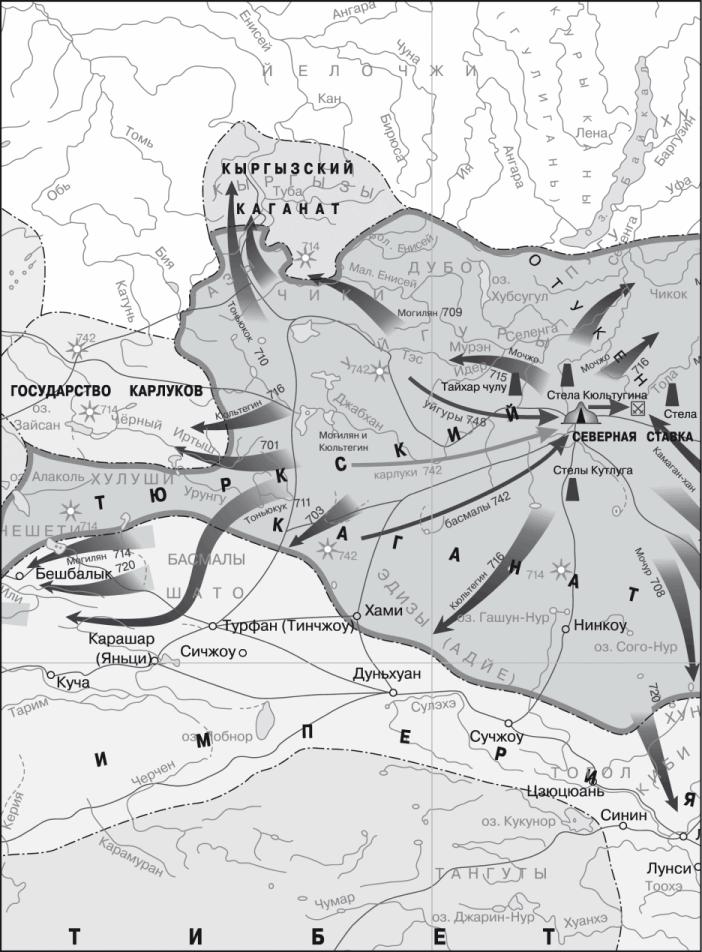 Изображение1. Карта Тюркского каганата (552- 603). 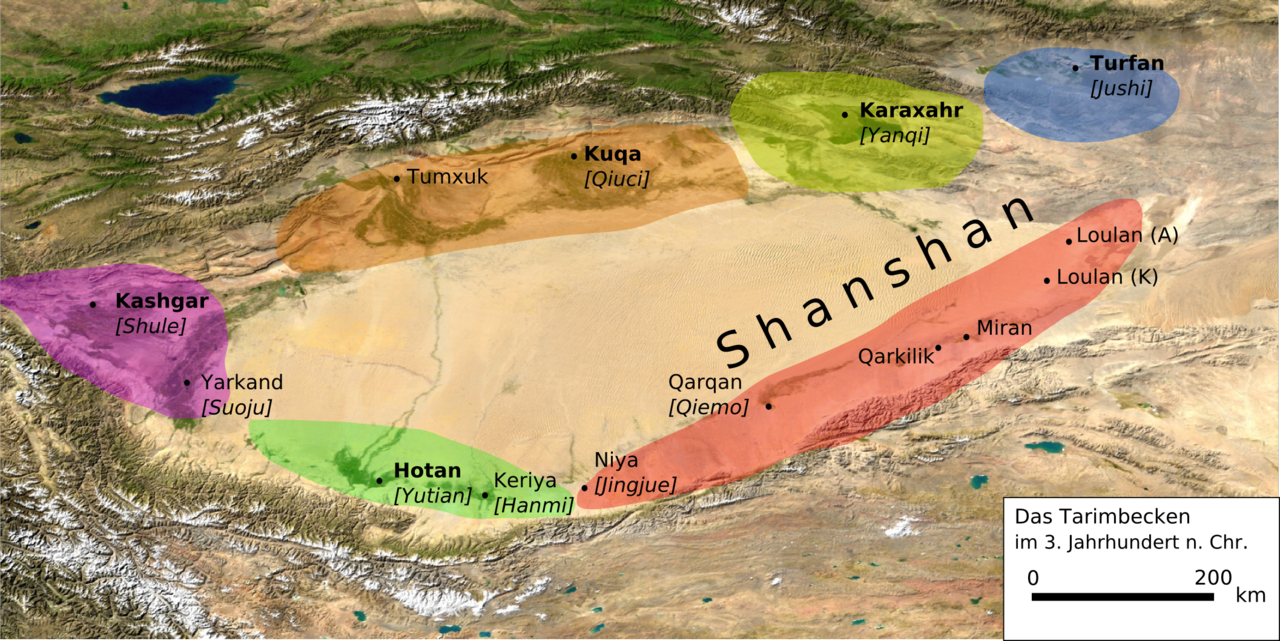 Изображение 2. Центрально- азиатские государства: Куча (Гуйцы) (Kuqa), Хотан (Юйтянь) (Hotan), Карашар (Яньци) (Karaxahr), Кашгар (Шулэ) (Kashgar).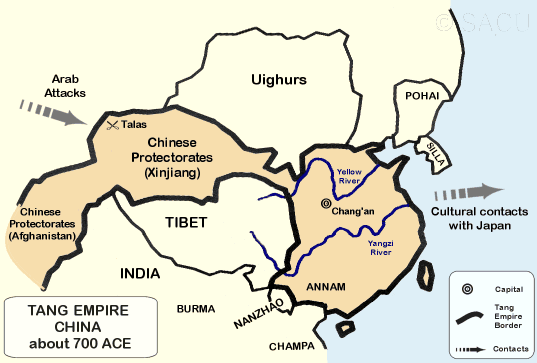 Изображение 3. Карта Китая и зон ее влияния перед Таласской битвой 751 г. 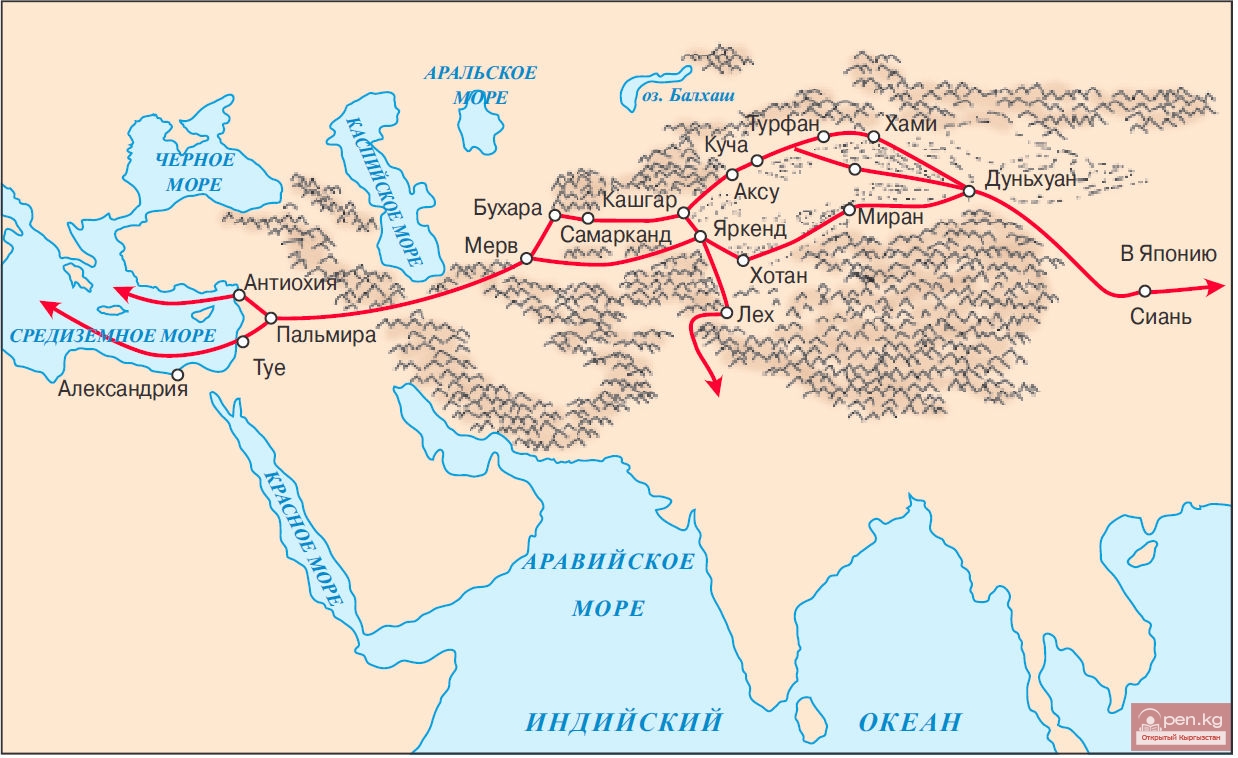 Изображение 4. Карта Великого Шелкового пути.ПРИЛОЖЕНИЕ 2. РАННИЕ КИТАЙСКИЕ МЕЧЕТИ.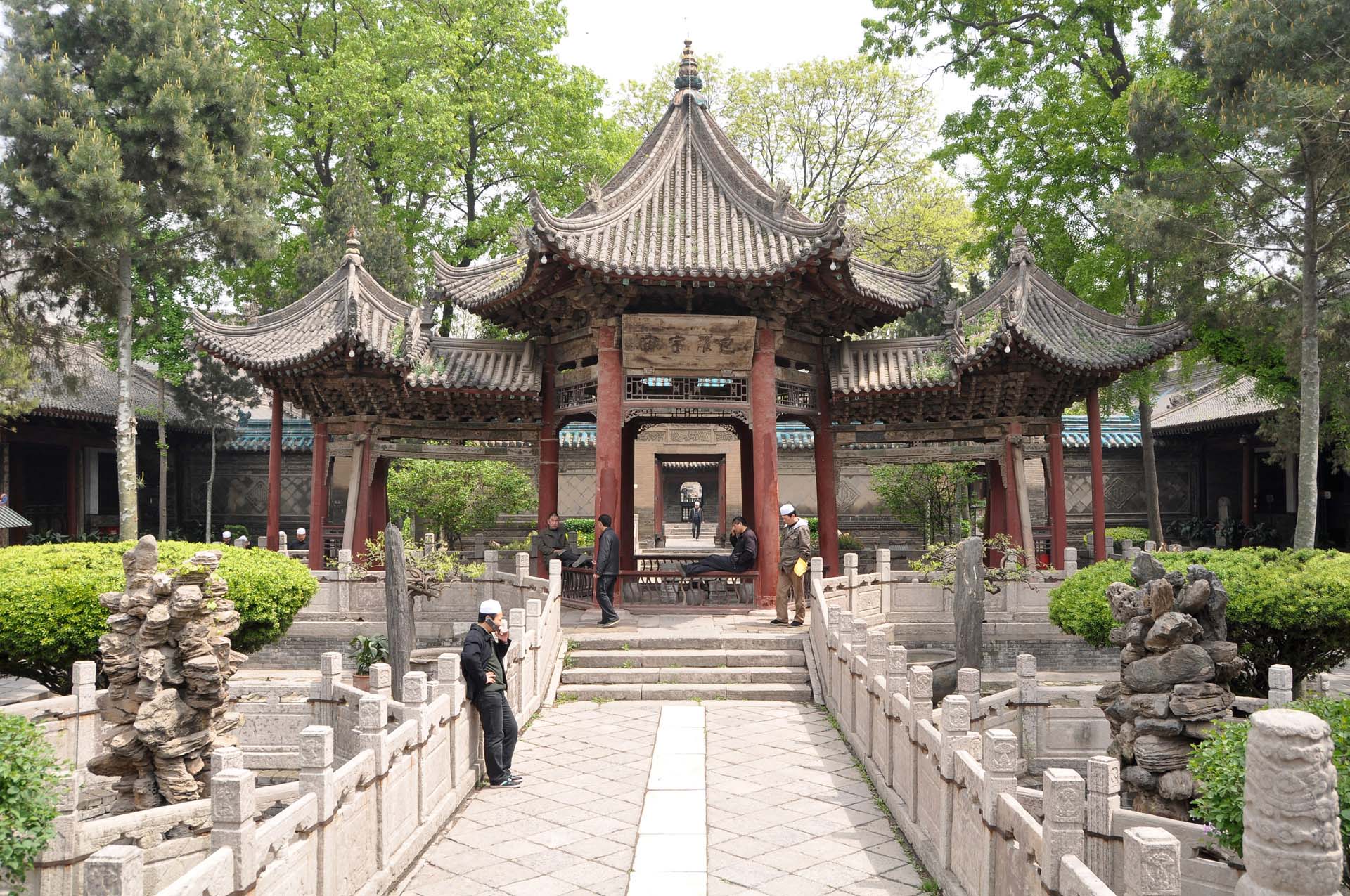 Изображение1.  Современный вид Сианьской Соборной мечети. 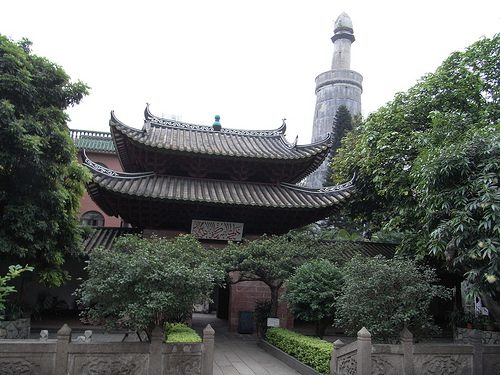 Изображение 2. Современный вид мечети Хуайшэн в Гуанчжоу. 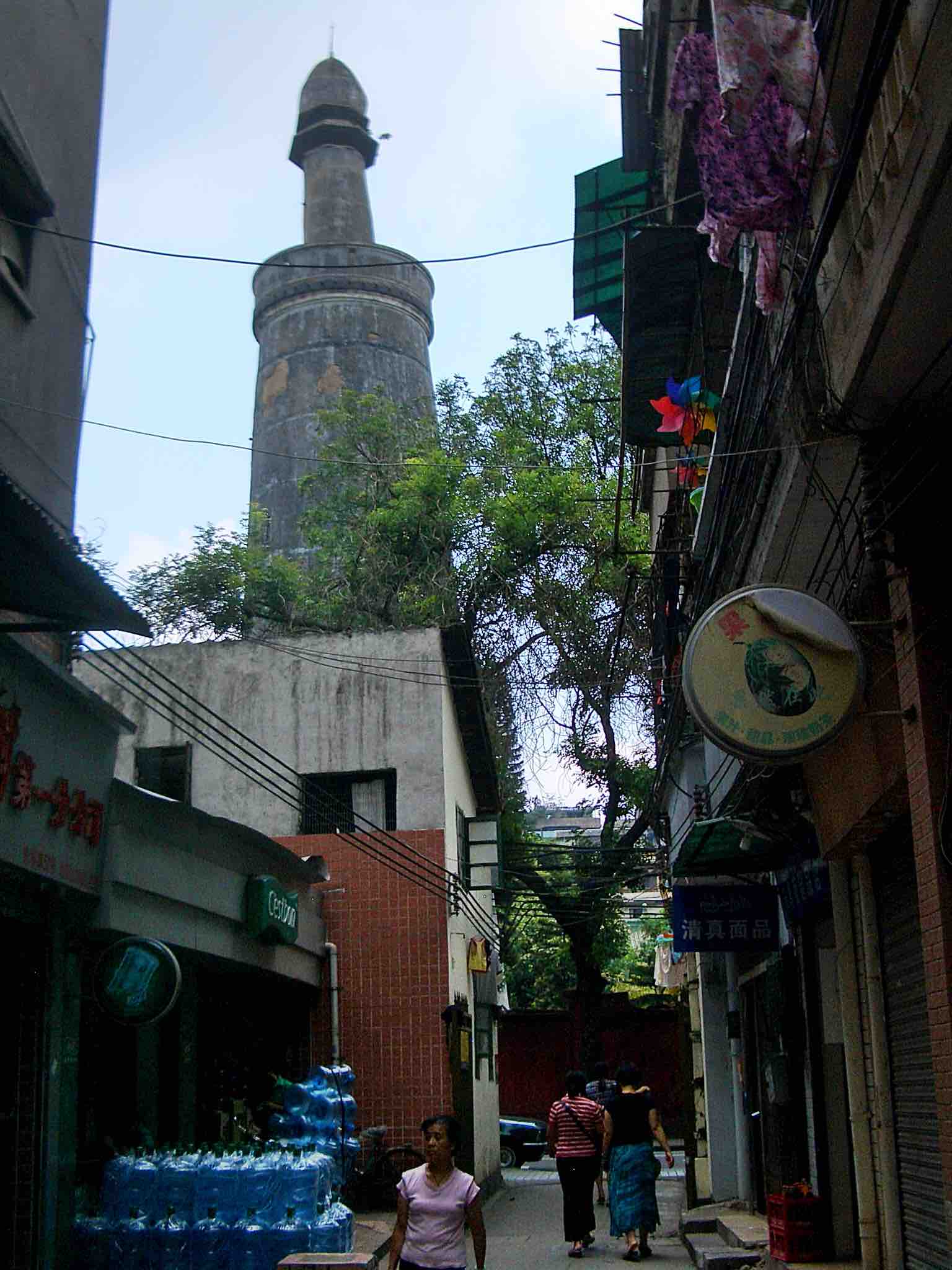 Изображение 3. Современный вид башни- минарета в Гуанчжоу.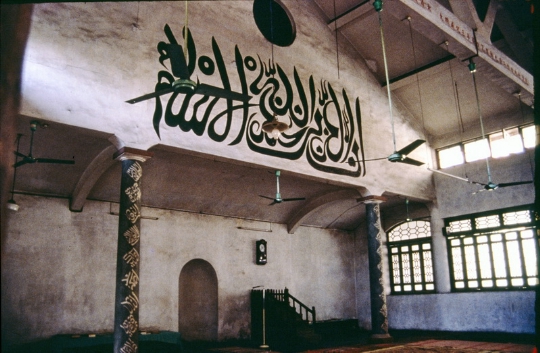 Изображени 4. Современный вид киблы в мечети Хуайшэн. 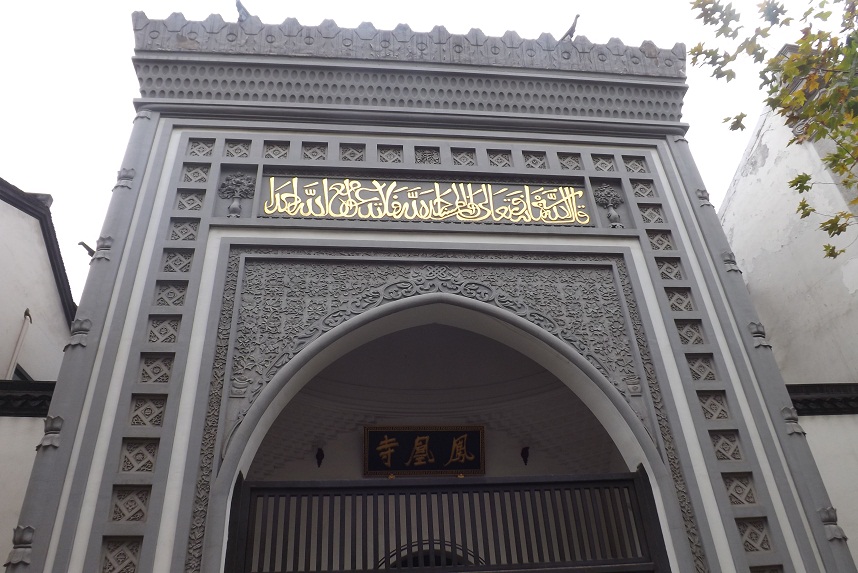 Изображение 5. Современный вид входа в мечеть Фэнхуан в Ханчжоу.Зав. кафедрой                                                 философии и культурологии Востока         Туманян Т.Г.      Председатель ГАК,       Шестаков В.А.